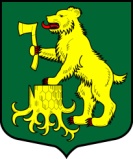 СОВЕТ ДЕПУТАТОВМУНИЦИПАЛЬНОГО ОБРАЗОВАНИЯ ПЧЕВЖИНСКОЕ СЕЛЬСКОЕ ПОСЕЛЕНИЕ
КИРИШСКОГО МУНИЦИПАЛЬНОГО РАЙОНА ЛЕНИНГРАДСКОЙ ОБЛАСТИРЕШЕНИЕО внесении изменений в решение совета депутатов муниципального образования Пчевжинское сельское поселение Киришского муниципального районаЛенинградской области от 24.04.2014 года № 57/284«Об утверждении Положения о бюджетном процессе в муниципальном образовании Пчевжинскоесельское поселение Киришского муниципального района Ленинградской области»	Рассмотрев предложенный администрацией муниципального образования Пчевжинское сельское поселение Киришского муниципального района Ленинградской области проект решения о внесении изменений в решение совета депутатов муниципального образования Пчевжинское сельское поселение Киришского муниципального района Ленинградской области от 24.04.2014 года № 57/284 «Об утверждении Положения о бюджетном процессе в муниципальном образовании Пчевжинское сельское поселение Киришского муниципального района Ленинградской области» и в соответствии с Бюджетным кодексом Российской Федерации, совет депутатов муниципального образования Пчевжинское сельское поселение Киришского муниципального района Ленинградской области РЕШИЛ:1. Положение о бюджетном процессе в муниципальном образовании Пчевжинское сельское поселение Киришского муниципального района Ленинградской области, утвержденное решением совета депутатов муниципального образования Пчевжинское сельское поселение Киришского муниципального района Ленинградской области от 24.04.2014 года № 57/284 «Об утверждении Положения о бюджетном процессе в муниципальном образовании Пчевжинское сельское поселение Киришского муниципального района Ленинградской области», изложить в новой редакции согласно приложения к настоящему решению.2. Опубликовать настоящее решение в газете «Лесная республика».3. Настоящее решение вступает в силу с 1 января 2020 года и применяется к правоотношениям, возникающим при составлении и исполнении бюджета муниципального образования Пчевжинское сельское поселение Киришского муниципального района Ленинградской области, начиная с бюджета на 2020 год (на 2020 год и на плановый период 2021 и 2022 годов).Глава муниципального образованияПчевжинское сельское поселениеКиришского муниципального района  Ленинградской области                             				                    В.И.ПодлесныйРазослано: в дело, прокуратура, КСП, Комитет финансов Киришского муниципального районаПриложениек решению № 6/29 от 16.12.2019Положение о бюджетном процессе в муниципальном образовании Пчевжинское сельское поселение Киришского муниципального района Ленинградской областиСтатья 1. Правоотношения, регулируемые настоящим Положением           Настоящее Положение определяет порядок составления и рассмотрения проекта бюджета муниципального образования Пчевжинское сельское поселение Киришского муниципального района Ленинградской области, утверждения и исполнения бюджета муниципального образования Пчевжинское сельское поселение Киришского муниципального района Ленинградской области, осуществления контроля за его исполнением и утверждения годового отчета об исполнении бюджета муниципального образования Пчевжинское сельское поселение Киришского муниципального района Ленинградской области.Статья 2. Правовая основа бюджетного процесса в муниципальном образовании Пчевжинское сельское поселение Киришского муниципального района Ленинградской области 1. Бюджетные правоотношения в муниципальном образовании Пчевжинское сельское поселение Киришского муниципального района Ленинградской области регулируются Бюджетным кодексом Российской Федерации (далее - Кодекс), другими федеральными законами, иными нормативными правовыми актами Российской Федерации, областными законами Ленинградской области, нормативными правовыми актами Ленинградской области, а также муниципальными правовыми актами органов местного самоуправления муниципального образования Пчевжинское сельское поселение Киришского муниципального района Ленинградской области.  2. Положения Кодекса обязательны для непосредственного применения всеми должностными лицами и органами местного самоуправления муниципального образования Пчевжинское сельское поселение Киришского муниципального района Ленинградской области, другими субъектами бюджетных правоотношений муниципального образования Пчевжинское сельское поселение Киришского муниципального района Ленинградской области.3. В случае противоречия между настоящим Положением и иными муниципальными правовыми актами  органов местного самоуправления муниципального образования Пчевжинское сельское поселение Киришского муниципального района Ленинградской области регулирующими бюджетные правоотношения в муниципальном образовании Пчевжинское сельское поселение Киришского муниципального района Ленинградской области, применяется настоящее Положение.4. Совет депутатов муниципального образования Пчевжинское сельское поселение Киришского муниципального района Ленинградской области и Администрация муниципального образования Пчевжинское сельское поселение Киришского муниципального района Ленинградской области принимают муниципальные правовые акты, регулирующие бюджетные правоотношения в муниципальном образовании Пчевжинское сельское поселение Киришского муниципального района Ленинградской области, в пределах своей компетенции, установленной Кодексом, федеральными законами, Уставом  муниципального образования Пчевжинское сельское поселение Киришского муниципального района Ленинградской области, настоящим  Положением, решениями совета депутатов муниципального образования Пчевжинское сельское поселение Киришского муниципального района.5. Нормативные правовые акты Российской Федерации, устанавливающие бюджетную классификацию Российской Федерации, применяются всеми должностными лицами и органами местного самоуправления муниципального образования Пчевжинское сельское поселение Киришского муниципального района Ленинградской области непосредственно и в полном объеме.Статья 3. Понятия и термины, применяемые в настоящем ПоложенииПонятия и термины, применяемые в настоящем Положении, используются в значениях, определенных Кодексом и другими федеральными законами, регулирующими бюджетные правоотношения.Статья 4. Правовая форма бюджета муниципального образования Пчевжинское сельское поселение Киришского муниципального района Ленинградской областиБюджет муниципального образования Пчевжинское сельское поселение Киришского муниципального района Ленинградской области разрабатывается и утверждается в форме решения о бюджете муниципального образования Пчевжинское сельское поселение Киришского муниципального района Ленинградской области.Статья 5. Счета по учету средств бюджета муниципального образования Пчевжинское сельское поселение Киришского муниципального района Ленинградской областиСчета по учету средств бюджета муниципального образования Пчевжинское сельское поселение Киришского муниципального района Ленинградской области открываются и ведутся в соответствии с нормами действующего федерального законодательства.Статья 6. Участники бюджетного процесса в муниципальном образовании Пчевжинское сельское поселение Киришского муниципального района Ленинградской областиУчастниками бюджетного процесса, обладающими бюджетными полномочиями в муниципальном образовании Пчевжинское сельское поселение Киришского муниципального района Ленинградской области, являются:Глава муниципального образования Пчевжинское сельское поселение Киришского муниципального района;Совет депутатов муниципального образования Пчевжинское сельское поселение Киришского муниципального района;Администрация муниципального образования Пчевжинское сельское поселение Киришского муниципального района Ленинградской области;Финансовый орган муниципального образования Пчевжинское сельское поселение Киришского муниципального района Ленинградской области;Органы муниципального финансового контроля муниципального образования Пчевжинское сельское поселение Киришского муниципального района Ленинградской области;Главные распорядители и распорядители бюджетных средств бюджета муниципального образования Пчевжинское сельское поселение Киришского муниципального района Ленинградской области;Главные администраторы (администраторы) доходов бюджета муниципального образования Пчевжинское сельское поселение Киришского муниципального района Ленинградской области;Главные администраторы (администраторы) источников финансирования дефицита бюджета муниципального образования Пчевжинское сельское поселение Киришского муниципального района Ленинградской области;Получатели бюджетных средств бюджета муниципального образования Пчевжинское сельское поселение Киришского муниципального района Ленинградской области.Статья 7. Бюджетные полномочия участников бюджетного процесса в муниципальном образовании Пчевжинское сельское поселение Киришского муниципального района Ленинградской области1. Совет депутатов муниципального образования Пчевжинское сельское поселение Киришского муниципального района:- устанавливает порядок внесения и рассмотрения проекта бюджета муниципального образования Пчевжинское сельское поселение Киришского муниципального района Ленинградской области, утверждения бюджета муниципального образования Пчевжинское сельское поселение Киришского муниципального района Ленинградской области;- рассматривает проекты решений о бюджете муниципального образования Пчевжинское сельское поселение Киришского муниципального района Ленинградской области, иные решения, регулирующие бюджетные правоотношения в муниципальном образовании Пчевжинское сельское поселение Киришского муниципального района Ленинградской области;- утверждает бюджет муниципального образования Пчевжинское сельское поселение Киришского муниципального района Ленинградской области, осуществляет контроль за его исполнением;- рассматривает и утверждает годовой отчет об исполнении бюджета муниципального образования Пчевжинское сельское поселение Киришского муниципального района Ленинградской области;- устанавливает расходные обязательства муниципального образования Пчевжинское сельское поселение Киришского муниципального района Ленинградской области путем принятия решений;- формирует и определяет правовой статус органа внешнего муниципального финансового контроля муниципального образования Пчевжинское сельское поселение Киришского муниципального района Ленинградской области;- устанавливает условия муниципальных заимствований муниципального образования Пчевжинское сельское поселение Киришского муниципального района Ленинградской области;- вводит местные налоги и устанавливает налоговые ставки по ним, предоставляет налоговые льготы по местным налогам в пределах прав, предоставленных  совету депутатов муниципального образования Пчевжинское сельское поселение Киришского муниципального района законодательством Российской Федерации о налогах и сборах;- устанавливает случаи и порядок предоставления субсидий юридическим лицам (за исключением субсидий государственным (муниципальным) учреждениям), индивидуальным предпринимателям, физическим лицам;  - устанавливает случаи и порядок предоставления межбюджетных трансфертов из бюджета муниципального образования Пчевжинское сельское поселение Киришского муниципального района Ленинградской области в случаях, установленных Кодексом;  - устанавливает лимиты и условия предоставления муниципальных гарантий муниципального образования Пчевжинское сельское поселение Киришского муниципального района Ленинградской области;- принимает решение о создании муниципального дорожного фонда муниципального образования Пчевжинское сельское поселение Киришского муниципального района Ленинградской области, порядок его формирования и использования;- устанавливает порядок осуществления полномочий органами внешнего муниципального финансового контроля муниципального образования Пчевжинское сельское поселение Киришского муниципального района Ленинградской области по внешнему муниципальному финансовому контролю муниципального образования Пчевжинское сельское поселение Киришского муниципального района Ленинградской области; - осуществляет рассмотрение проектов муниципальных программ муниципального образования Пчевжинское сельское поселение Киришского муниципального района Ленинградской области в порядке, установленном решением совета депутатов муниципального образования Пчевжинское сельское поселение Киришского муниципального района;- принимает решение о формировании бюджетного прогноза муниципального образования Пчевжинское сельское поселение Киришского муниципального района Ленинградской области на долгосрочный период.- осуществляет иные бюджетные полномочия, которыми в соответствии с Кодексом, федеральными законами наделяется представительный орган местного самоуправления.2. Администрация муниципального образования Пчевжинское сельское поселение Киришского муниципального района Ленинградской области:- устанавливает порядок формирования муниципального задания на оказание муниципальных услуг (выполнение работ) муниципальными учреждениями муниципального образования Пчевжинское сельское поселение Киришского муниципального района Ленинградской области;- устанавливает порядок финансового обеспечения выполнения муниципальных заданий на оказание муниципальных услуг (выполнение работ) муниципальными учреждениями муниципального образования Пчевжинское сельское поселение Киришского муниципального района Ленинградской области;- устанавливает порядок принятия решений и случаи заключения муниципальных контрактов от имени муниципального образования Пчевжинское сельское поселение Киришского муниципального района Ленинградской области, предметами которых являются выполнение работ, оказание услуг, длительность производственного цикла выполнения, оказания которых превышает срок действия утвержденных лимитов бюджетных обязательств; - устанавливает порядок предоставления средств бюджета муниципального образования Пчевжинское сельское поселение Киришского муниципального района Ленинградской области, по которым решением о бюджете муниципального образования Пчевжинское сельское поселение Киришского муниципального района Ленинградской области установлены условия их предоставления;- устанавливает порядок предоставления из бюджета муниципального образования Пчевжинское сельское поселение Киришского муниципального района Ленинградской области юридическим лицам (за исключением государственных (муниципальных) учреждений), индивидуальным предпринимателям, физическим лицам грантов в форме субсидий, в том числе предоставляемых на конкурсной основе, если такой порядок не определен решением о бюджете муниципального образования Пчевжинское сельское поселение Киришского муниципального района Ленинградской области, решениями Президента Российской Федерации, Правительства Российской Федерации, губернатора Ленинградской области;- устанавливает порядок предоставления субсидий муниципальным бюджетным и автономным учреждениям муниципального образования Пчевжинское сельское поселение Киришского муниципального района Ленинградской области на финансовое обеспечение выполнения ими муниципального задания и на иные цели;- устанавливает порядок предоставления субсидий иным некоммерческим организациям, не являющимся государственными (муниципальными) учреждениями при наличии в решении о бюджете муниципального образования Пчевжинское сельское поселение Киришского муниципального района Ленинградской области бюджетных ассигнований на эти цели;- устанавливает порядок принятия решений получателем средств бюджета муниципального образования Пчевжинское сельское поселение Киришского муниципального района Ленинградской области, предоставляющего субсидию на осуществление капитальных вложений в объекты капитального строительства муниципальной собственности муниципального образования Пчевжинское сельское поселение Киришского муниципального района Ленинградской области или приобретение объектов недвижимого имущества в муниципальную собственность муниципального образования Пчевжинское сельское поселение Киришского муниципального района Ленинградской области, о наличии потребности направления остатка не использованной на начало очередного финансового года субсидии средств на цели предоставления субсидии в очередном финансовом году;- устанавливает порядок принятия решений Администрацией муниципального образования Пчевжинское сельское поселение Киришского муниципального района Ленинградской области о предоставлении права получателям средств бюджета муниципального образования Пчевжинское сельское поселение Киришского муниципального района Ленинградской области заключать соглашения о предоставлении субсидий на осуществление капитальных вложений в объекты капитального строительства муниципальной собственности муниципального образования Пчевжинское сельское поселение Киришского муниципального района Ленинградской области или приобретение объектов недвижимого имущества в муниципальную собственность муниципального образования Пчевжинское сельское поселение Киришского муниципального района Ленинградской области на срок реализации решений о предоставлении бюджетных ассигнований в виде субсидий на осуществление капитальных вложений в объекты капитального строительства муниципальной собственности муниципального образования Пчевжинское сельское поселение Киришского муниципального района Ленинградской области или приобретение объектов недвижимого имущества в муниципальную собственность муниципального образования Пчевжинское сельское поселение Киришского муниципального района Ленинградской области, превышающий срок действия утвержденных получателю бюджетных средств лимитов бюджетных обязательств на предоставление субсидий;- устанавливает порядок принятия решений о подготовке и реализации бюджетных инвестиций в объекты муниципальной собственности муниципального образования Пчевжинское сельское поселение Киришского муниципального района Ленинградской области и осуществления указанных бюджетных инвестиций;- устанавливает порядок заключения соглашений о передаче полномочий, условия передачи полномочий муниципального заказчика по заключению и исполнению от имени муниципального образования Пчевжинское сельское поселение Киришского муниципального района Ленинградской области муниципальных контрактов от лица Администрации муниципального образования Пчевжинское сельское поселение Киришского муниципального района Ленинградской области при осуществлении бюджетных инвестиций в объекты муниципальной собственности муниципального образования Пчевжинское сельское поселение Киришского муниципального района Ленинградской области (за исключением полномочий, связанных с введением в установленном порядке в эксплуатацию объектов муниципальной собственности) муниципальным бюджетным и автономным учреждениям муниципального образования Пчевжинское сельское поселение Киришского муниципального района Ленинградской области, в отношении которых Администрация муниципального образования Пчевжинское сельское поселение Киришского муниципального района Ленинградской области осуществляет функции и полномочия учредителя, или муниципальным унитарным предприятиям муниципального образования Пчевжинское сельское поселение Киришского муниципального района Ленинградской области, в отношении которых Администрация муниципального образования Пчевжинское сельское поселение Киришского муниципального района Ленинградской области осуществляет права собственника имущества муниципального образования Пчевжинское сельское поселение Киришского муниципального района Ленинградской области;- устанавливает порядок принятия решений о предоставлении бюджетных инвестиций юридическим лицам, не являющимся государственными или муниципальными учреждениями и государственными или муниципальными предприятиями, в объекты капитального строительства и (или) на приобретение объектов недвижимого имущества за счет средств бюджета муниципального образования Пчевжинское сельское поселение Киришского муниципального района Ленинградской области и требования к договорам, заключаемым в связи с предоставлением указанных бюджетных инвестиций; - устанавливает порядок использования бюджетных ассигнований резервного фонда Администрации муниципального образования Пчевжинское сельское поселение Киришского муниципального района Ленинградской области, предусмотренных в составе бюджета муниципального образования Пчевжинское сельское поселение Киришского муниципального района Ленинградской области;- устанавливает порядок ведения реестра расходных обязательств муниципального образования Пчевжинское сельское поселение Киришского муниципального района Ленинградской области;- осуществляет управление муниципальным долгом муниципального образования Пчевжинское сельское поселение Киришского муниципального района Ленинградской области  в соответствии с уставом муниципального образования Пчевжинское сельское поселение Киришского муниципального района Ленинградской области;- осуществляет муниципальные заимствования от имени муниципального образования Пчевжинское сельское поселение Киришского муниципального района Ленинградской области в соответствии с уставом муниципального образования Пчевжинское сельское поселение Киришского муниципального района Ленинградской области;- предоставляет муниципальные гарантии в пределах общей суммы предоставляемых гарантий, указанной в решении о бюджете муниципального образования Пчевжинское сельское поселение Киришского муниципального района Ленинградской области на очередной финансовый год (очередной финансовый год и плановый период), в порядке, установленном муниципальным правовым актом Администрации муниципального образования Пчевжинское сельское поселение Киришского муниципального района Ленинградской области;- устанавливает состав информации, порядок и срок ее внесения в муниципальную долговую книгу муниципального образования Пчевжинское сельское поселение Киришского муниципального района Ленинградской области;- устанавливает порядок осуществления бюджетных полномочий главных администраторов доходов бюджетов бюджетной системы Российской Федерации, являющихся органами местного самоуправления и (или) находящимися в их ведении казенными учреждениями муниципального образования Пчевжинское сельское поселение Киришского муниципального района Ленинградской области;- устанавливает порядок и сроки составления проекта бюджета муниципального образования Пчевжинское сельское поселение Киришского муниципального района Ленинградской области в соответствии с Кодексом и принимаемыми с соблюдением его требований решениями совета депутатов муниципального образования Пчевжинское сельское поселение Киришского муниципального района Ленинградской области;- устанавливает порядок и формы разработки среднесрочного финансового плана муниципального образования Пчевжинское сельское поселение Киришского муниципального района Ленинградской области;- разрабатывает и утверждает среднесрочный финансовый план муниципального образования Пчевжинское сельское поселение Киришского муниципального района Ленинградской области в случае, если проект бюджета муниципального образования Пчевжинское сельское поселение Киришского муниципального района Ленинградской области составляется и утверждается на очередной финансовый год;- направляет одновременно с проектом бюджета муниципального образования Пчевжинское сельское поселение Киришского муниципального района Ленинградской области утвержденный среднесрочный финансовый план муниципального образования Пчевжинское сельское поселение Киришского муниципального района Ленинградской области в совет депутатов муниципального образования Пчевжинское сельское поселение Киришского муниципального района;- обеспечивает составление проекта бюджета муниципального образования Пчевжинское сельское поселение Киришского муниципального района Ленинградской области;- устанавливает порядок разработки прогноза социально-экономического развития муниципального образования Пчевжинское сельское поселение Киришского муниципального района Ленинградской области;- устанавливает порядок принятия решений о разработке, формирования и реализации, определения сроков реализации, проведения и критерии оценки эффективности муниципальных программ муниципального образования Пчевжинское сельское поселение Киришского муниципального района Ленинградской области; - устанавливает сроки утверждения муниципальных программ муниципального образования Пчевжинское сельское поселение Киришского муниципального района Ленинградской области, предлагаемых к реализации начиная с очередного финансового года, а также изменений в ранее утвержденные муниципальные программы муниципального образования Пчевжинское сельское поселение Киришского муниципального района Ленинградской области;- утверждает муниципальные программы муниципального образования Пчевжинское сельское поселение Киришского муниципального района Ленинградской области;- устанавливает порядок разработки, утверждения и реализации ведомственных целевых программ муниципального образования Пчевжинское сельское поселение Киришского муниципального района Ленинградской области;- вносит не позднее 15 ноября текущего года на рассмотрение совета депутатов муниципального образования Пчевжинское сельское поселение Киришского муниципального района проект решения о бюджете муниципального образования Пчевжинское сельское поселение Киришского муниципального района Ленинградской области с документами и материалами, представляемыми одновременно с проектом бюджета муниципального образования Пчевжинское сельское поселение Киришского муниципального района Ленинградской области;- обеспечивает исполнение бюджета муниципального образования Пчевжинское сельское поселение Киришского муниципального района Ленинградской области;- утверждает отчет об исполнении бюджета муниципального образования Пчевжинское сельское поселение Киришского муниципального района Ленинградской области за первый квартал, полугодие и девять месяцев текущего финансового года и направляет  в совет депутатов муниципального образования Пчевжинское сельское поселение Киришского муниципального района и созданный им орган внешнего муниципального финансового контроля муниципального образования Пчевжинское сельское поселение Киришского муниципального района Ленинградской области;- представляет не позднее 1 апреля текущего года годовой отчет об исполнении бюджета муниципального образования Пчевжинское сельское поселение Киришского муниципального района Ленинградской области в контрольно-счетный орган муниципального образования Пчевжинское сельское поселение Киришского муниципального района Ленинградской области для подготовки заключения;- создает органы внутреннего муниципального финансового контроля муниципального образования Пчевжинское сельское поселение Киришского муниципального района Ленинградской области;- определяет порядок осуществления полномочий органами внутреннего муниципального финансового контроля муниципального образования Пчевжинское сельское поселение Киришского муниципального района Ленинградской области по внутреннему муниципальному финансовому контролю муниципального образования Пчевжинское сельское поселение Киришского муниципального района Ленинградской области;- устанавливает порядок разработки и утверждения, период действия, а также требования к составу и содержанию бюджетного прогноза муниципального образования Пчевжинское сельское поселение Киришского муниципального района Ленинградской области на долгосрочный период с соблюдением требований Кодекса;- представляет проект бюджетного прогноза (проект изменений бюджетного прогноза) муниципального образования Пчевжинское сельское поселение Киришского муниципального района Ленинградской области на долгосрочный период (за исключением показателей финансового обеспечения муниципальных программ муниципального образования Пчевжинское сельское поселение Киришского муниципального района Ленинградской области) в  совет депутатов муниципального образования Пчевжинское сельское поселение Киришского муниципального района Ленинградской области одновременно с проектом решения о бюджете муниципального образования Пчевжинское сельское поселение Киришского муниципального района Ленинградской области;- утверждает бюджетный прогноз (изменения бюджетного прогноза) муниципального образования Пчевжинское сельское поселение Киришского муниципального района Ленинградской области на долгосрочный период в срок, не превышающий двух месяцев со дня официального опубликования решения о бюджете муниципального образования Пчевжинское сельское поселение Киришского муниципального района Ленинградской области;- устанавливает порядок разработки прогноза социально-экономического развития муниципального образования Пчевжинское сельское поселение Киришского муниципального района Ленинградской области на долгосрочный период в целях формирования бюджетного прогноза муниципального образования Пчевжинское сельское поселение Киришского муниципального района Ленинградской области на долгосрочный период;- устанавливает порядок формирования перечня налоговых расходов муниципального образования Пчевжинское сельское поселение Киришского муниципального района Ленинградской области и формирует перечень налоговых расходов муниципального образования Пчевжинское сельское поселение Киришского муниципального района Ленинградской области в разрезе муниципальных программ и их структурных элементов, а также направлений деятельности, не относящихся к муниципальным программам;- устанавливает порядок проведения оценки налоговых расходов муниципального образования Пчевжинское сельское поселение Киришского муниципального района Ленинградской области с соблюдением общих требований, установленных Правительством Российской Федерации, и ежегодно осуществляет оценку налоговых расходов муниципального образования Пчевжинское сельское поселение Киришского муниципального района Ленинградской области;- осуществляет иные бюджетные полномочия, которыми в соответствии с Кодексом, федеральными законами наделяется исполнительно-распорядительный орган местного самоуправления.3. Финансовый орган муниципального образования Пчевжинское сельское поселение Киришского муниципального района Ленинградской области:- составляет и ведет сводную бюджетную роспись бюджета муниципального образования Пчевжинское сельское поселение Киришского муниципального района Ленинградской области; - вносит изменения в перечень главных администраторов доходов, главных администраторов источников финансирования дефицита бюджета муниципального образования Пчевжинское сельское поселение Киришского муниципального района Ленинградской области, а также в состав закрепленных за ними кодов классификации доходов, кодов классификации источников финансирования дефицита бюджета муниципального образования Пчевжинское сельское поселение Киришского муниципального района Ленинградской области в случаях изменения состава и (или) функций главных администраторов доходов муниципального образования Пчевжинское сельское поселение Киришского муниципального района Ленинградской области, главных администраторов источников финансирования дефицита бюджета муниципального образования Пчевжинское сельское поселение Киришского муниципального района Ленинградской области, а также изменения принципов назначения и присвоения структуры кодов классификации доходов бюджетов, кодов классификации источников финансирования дефицита бюджета; - утверждает перечень кодов подвидов по видам доходов, главными администраторами которых являются органы местного самоуправления муниципального образования Пчевжинское сельское поселение Киришского муниципального района Ленинградской области и (или) находящиеся в их ведении казенные учреждения муниципального образования Пчевжинское сельское поселение Киришского муниципального района Ленинградской области;- устанавливает перечень и коды целевых статей расходов бюджета муниципального образования Пчевжинское сельское поселение Киришского муниципального района Ленинградской области, если иное не установлено Кодексом;- устанавливает порядок определения перечня и кодов целевых статей расходов бюджетов, финансовое обеспечение которых осуществляется за счет межбюджетных трансфертов, имеющих целевое назначение, предоставленных из бюджета муниципального образования Пчевжинское сельское поселение Киришского муниципального района Ленинградской области;- в случае установления решением о бюджете муниципального образования Пчевжинское сельское поселение Киришского муниципального района Ленинградской области условий предоставления средств из бюджета муниципального образования Пчевжинское сельское поселение Киришского муниципального района Ленинградской области, устанавливает порядок доведения указанных бюджетных ассигнований и (или) лимитов бюджетных обязательств до главных распорядителей бюджетных средств; - устанавливает порядок взыскания средств в объеме остатка не использованной на начало очередного финансового года субсидии на осуществление капитальных вложений в объекты капитального строительства муниципальной собственности муниципального образования Пчевжинское сельское поселение Киришского муниципального района Ленинградской области и приобретение объектов недвижимого имущества в муниципальную собственность муниципального образования Пчевжинское сельское поселение Киришского муниципального района Ленинградской области при отсутствии решения получателя бюджетных средств, предоставившего субсидию, о наличии потребности направления этих средств на цели предоставления субсидии в очередном финансовом году, с учетом общих требований, установленных Министерством финансов Российской Федерации;- ведет реестр расходных обязательств муниципального образования Пчевжинское сельское поселение Киришского муниципального района Ленинградской области;- представляет реестр расходных обязательств муниципального образования Пчевжинское сельское поселение Киришского муниципального района Ленинградской области в финансовый орган Ленинградской области в порядке, установленном финансовым органом  Ленинградской области;- устанавливает порядок проведения анализа финансового состояния принципала в целях предоставления муниципальной гарантии муниципального образования Пчевжинское сельское поселение Киришского муниципального района Ленинградской области;- проводит анализ финансового состояния принципала в целях предоставления муниципальной гарантии муниципального образования Пчевжинское сельское поселение Киришского муниципального района Ленинградской области; - ведет учет выданных муниципальных гарантий муниципального образования Пчевжинское сельское поселение Киришского муниципального района Ленинградской области, исполнения обязательств принципала, обеспеченных муниципальными гарантиями муниципального образования Пчевжинское сельское поселение Киришского муниципального района Ленинградской области, а также учет осуществления гарантом платежей по выданным муниципальным гарантиям муниципального образования Пчевжинское сельское поселение Киришского муниципального района Ленинградской области;- ведет муниципальную долговую книгу муниципального образования Пчевжинское сельское поселение Киришского муниципального района Ленинградской области;- передает информацию о долговых обязательствах муниципального образования Пчевжинское сельское поселение Киришского муниципального района Ленинградской области, отраженных в муниципальной долговой книге муниципального образования Пчевжинское сельское поселение Киришского муниципального района Ленинградской области, в финансовый орган Ленинградской области; - составляет проект бюджета муниципального образования Пчевжинское сельское поселение Киришского муниципального района Ленинградской области;- составляет проект среднесрочного финансового плана муниципального образования Пчевжинское сельское поселение Киришского муниципального района Ленинградской области;- представляет проект бюджета и проект среднесрочного финансового плана муниципального образования Пчевжинское сельское поселение Киришского муниципального района Ленинградской области в Администрацию муниципального образования Пчевжинское сельское поселение Киришского муниципального района Ленинградской области;- организует исполнение бюджета муниципального образования Пчевжинское сельское поселение Киришского муниципального района Ленинградской области;- устанавливает порядок составления бюджетной отчетности муниципального образования Пчевжинское сельское поселение Киришского муниципального района Ленинградской области;- ежемесячно составляет и представляет отчет о кассовом исполнении бюджета муниципального образования Пчевжинское сельское поселение Киришского муниципального района Ленинградской области в порядке, установленном Министерством финансов Российской Федерации;- устанавливает порядок и методику планирования бюджетных ассигнований бюджета муниципального образования Пчевжинское сельское поселение Киришского муниципального района Ленинградской области;- доводит ежемесячно до главных распорядителей бюджетных средств бюджетные ассигнования и лимиты бюджетных обязательств в размере, не превышающем одной двенадцатой части бюджетных ассигнований и лимитов бюджетных обязательств в отчетном финансовом году в случае, если решение о бюджете муниципального образования Пчевжинское сельское поселение Киришского муниципального района Ленинградской области не вступило в силу с начала текущего финансового года;- устанавливает порядок составления и ведения сводной бюджетной росписи бюджета муниципального образования Пчевжинское сельское поселение Киришского муниципального района Ленинградской области;- устанавливает порядок составления и ведения кассового плана бюджета муниципального образования Пчевжинское сельское поселение Киришского муниципального района Ленинградской области, а также состав и сроки представления главными распорядителями бюджетных средств, главными администраторами доходов бюджета, главными администраторами источников финансирования дефицита бюджета сведений, необходимых для составления и ведения кассового плана бюджета муниципального образования Пчевжинское сельское поселение Киришского муниципального района Ленинградской области;- составляет и ведет кассовый план бюджета муниципального образования Пчевжинское сельское поселение Киришского муниципального района Ленинградской области;- устанавливает порядок исполнения бюджета муниципального образования Пчевжинское сельское поселение Киришского муниципального района Ленинградской области по расходам с соблюдением требований Кодекса;- устанавливает порядок санкционирования оплаты денежных обязательств бюджета муниципального образования Пчевжинское сельское поселение Киришского муниципального района Ленинградской области;- устанавливает порядок составления и ведения бюджетных росписей главных распорядителей (распорядителей) бюджетных средств бюджета муниципального образования Пчевжинское сельское поселение Киришского муниципального района Ленинградской области, включая внесение изменений в них;- устанавливает порядок исполнения бюджета по источникам финансирования дефицита бюджета муниципального образования Пчевжинское сельское поселение Киришского муниципального района Ленинградской области;- устанавливает порядок открытия и ведения лицевых счетов для учета операций по исполнению бюджета муниципального образования Пчевжинское сельское поселение Киришского муниципального района Ленинградской области, осуществляемых участниками бюджетного процесса в рамках их бюджетных полномочий,  лицевых счетов для учета операций по получению и использованию субсидий муниципальному автономному учреждению муниципального образования Пчевжинское сельское поселение Киришского муниципального района Ленинградской области, муниципальному предприятию муниципального образования Пчевжинское сельское поселение Киришского муниципального района Ленинградской области на осуществление капитальных вложений в объекты капитального строительства муниципальной собственности муниципального образования Пчевжинское сельское поселение Киришского муниципального района Ленинградской области и приобретение объектов недвижимого имущества в муниципальную собственность муниципального образования Пчевжинское сельское поселение Киришского муниципального района Ленинградской области, лицевых счетов получателя бюджетных средств по переданным полномочиям для учета операций по осуществлению бюджетных инвестиций в объекты муниципальной собственности муниципального образования Пчевжинское сельское поселение Киришского муниципального района Ленинградской области;- устанавливает случаи и порядок утверждения и доведения до главных распорядителей, распорядителей и получателей бюджетных средств при организации исполнения бюджета муниципального образования Пчевжинское сельское поселение Киришского муниципального района Ленинградской области по расходам предельного объема оплаты денежных обязательств в соответствующем периоде текущего финансового года (предельных объемов финансирования);- направляет доходы, фактически полученные при исполнении бюджета муниципального образования Пчевжинское сельское поселение Киришского муниципального района Ленинградской области сверх утвержденных решением о бюджете муниципального образования Пчевжинское сельское поселение Киришского муниципального района Ленинградской области общего объема доходов, без внесения изменений решение о бюджете муниципального образования Пчевжинское сельское поселение Киришского муниципального района Ленинградской области на текущий финансовый год (текущий финансовый год и плановый период) на замещение муниципальных заимствований муниципального образования Пчевжинское сельское поселение Киришского муниципального района Ленинградской области, погашение муниципального долга муниципального образования Пчевжинское сельское поселение Киришского муниципального района Ленинградской области, а также на исполнение публичных нормативных обязательств муниципального образования Пчевжинское сельское поселение Киришского муниципального района Ленинградской области в случае недостаточности предусмотренных на их исполнение бюджетных ассигнований в размере, предусмотренном Кодексом;- управляет средствами на едином счете бюджета муниципального образования Пчевжинское сельское поселение Киришского муниципального района Ленинградской области;- устанавливает порядок завершения операций по исполнению бюджета муниципального образования Пчевжинское сельское поселение Киришского муниципального района Ленинградской области в текущем финансовом году;- устанавливает порядок взыскания в доход бюджета муниципального образования Пчевжинское сельское поселение Киришского муниципального района Ленинградской области неиспользованных остатков межбюджетных трансфертов, перечисленных из бюджета муниципального образования Пчевжинское сельское поселение Киришского муниципального района Ленинградской области в форме субсидий и иных межбюджетных трансфертов, имеющих целевое назначение, и не перечисленных в доход бюджета муниципального образования Пчевжинское сельское поселение Киришского муниципального района Ленинградской области, с соблюдением общих требований, установленных Министерством финансов Российской Федерации;- устанавливает порядок обеспечения получателей бюджетных средств бюджета муниципального образования Пчевжинское сельское поселение Киришского муниципального района Ленинградской области при завершении текущего финансового года наличными деньгами, необходимыми для осуществления их деятельности в нерабочие праздничные дни в Российской Федерации в январе очередного финансового года;- исполняет судебные акты по искам к муниципальному образованию Пчевжинское сельское поселение Киришского муниципального района Ленинградской области о возмещении вреда, причиненного незаконными действиями (бездействием) органов местного самоуправления муниципального образования Пчевжинское сельское поселение Киришского муниципального района Ленинградской области или их должностных лиц, в том числе в результате издания органами местного самоуправления муниципального образования Пчевжинское сельское поселение Киришского муниципального района Ленинградской области муниципальных правовых актов, не соответствующих закону или иному нормативному правовому акту, а также судебных актов по иным искам о взыскании денежных средств за счет средств казны муниципального образования Пчевжинское сельское поселение Киришского муниципального района Ленинградской области (за исключением судебных актов о взыскании денежных средств в порядке субсидиарной ответственности главных распорядителей средств бюджета муниципального образования Пчевжинское сельское поселение Киришского муниципального района Ленинградской области), судебные акты о присуждении компенсации за нарушение права на исполнение судебного акта в разумный срок за счет средств бюджета муниципального образования Пчевжинское сельское поселение Киришского муниципального района Ленинградской области;- ведет учет и хранение исполнительных документов и иных документов, связанных с их исполнением при исполнении судебных актов по искам к муниципальному образованию Пчевжинское сельское поселение Киришского муниципального района Ленинградской области о возмещении вреда, причиненного незаконными действиями (бездействием) органов местного самоуправления муниципального образования Пчевжинское сельское поселение Киришского муниципального района Ленинградской области или их должностных лиц, в том числе в результате издания органами местного самоуправления муниципального образования Пчевжинское сельское поселение Киришского муниципального района Ленинградской области муниципальных правовых актов, не соответствующих закону или иному нормативному правовому акту, а также судебных актов по иным искам о взыскании денежных средств за счет средств казны муниципального образования Пчевжинское сельское поселение Киришского муниципального района Ленинградской области (за исключением судебных актов о взыскании денежных средств в порядке субсидиарной ответственности главных распорядителей средств бюджета муниципального образования Пчевжинское сельское поселение Киришского муниципального района Ленинградской области), судебных актов о присуждении компенсации за нарушение права на исполнение судебного акта в разумный срок за счет средств бюджета муниципального образования Пчевжинское сельское поселение Киришского муниципального района Ленинградской области;- устанавливает сроки представления сводной бюджетной отчетности главными администраторами средств бюджета муниципального образования Пчевжинское сельское поселение Киришского муниципального района Ленинградской области;- составляет бюджетную отчетность муниципального образования Пчевжинское сельское поселение Киришского муниципального района Ленинградской области;- представляет бюджетную отчетность муниципального образования Пчевжинское сельское поселение Киришского муниципального района Ленинградской области в Администрацию муниципального образования Пчевжинское сельское поселение Киришского муниципального района Ленинградской области Ленинградской области, финансовый орган муниципального образования Киришский муниципальный район Ленинградской области;- осуществляет внутренний финансовый контроль в сфере бюджетных правоотношений в соответствии с муниципальными правовыми актами органов местного самоуправления муниципального образования Пчевжинское сельское поселение Киришского муниципального района Ленинградской области;- устанавливает порядок применения бюджетных мер принуждения за совершение бюджетного нарушения;- применяет бюджетные меры принуждения за совершение бюджетного нарушения на основании уведомления о применении бюджетных мер принуждения органа муниципального финансового контроля муниципального образования Пчевжинское сельское поселение Киришского муниципального района Ленинградской области;- устанавливает порядок проведения мониторинга качества финансового менеджмента в отношении главных администраторов средств бюджета муниципального образования Пчевжинское сельское поселение Киришского муниципального района Ленинградской области, включающий мониторинг качества исполнения бюджетных полномочий, а также качества управления активами, осуществления закупок товаров, работ и услуг для обеспечения муниципальных нужд;- осуществляет иные бюджетные полномочия, установленные Кодексом и (или) принимаемыми в соответствии с ним муниципальными правовыми актами муниципального образования Пчевжинское сельское поселение Киришского муниципального района Ленинградской области, регулирующими бюджетные правоотношения.Статья 8. Межбюджетные отношения в муниципальном образовании Пчевжинское сельское поселение Киришского муниципального района Ленинградской области 1. Формы межбюджетных трансфертов, предоставляемых из бюджета муниципального образования Пчевжинское сельское поселение Киришского муниципального района Ленинградской области. Межбюджетные трансферты из бюджета  муниципального образования Пчевжинское сельское поселение Киришского муниципального района Ленинградской области предоставляются в форме:- субсидий областному бюджету Ленинградской области в случаях, установленных статьей 142.2 Кодекса;- субсидий бюджетам муниципальных образований, входящих в состав Киришского муниципального района Ленинградской области; - иных межбюджетных трансфертов бюджету муниципального образования Киришский муниципальный район Ленинградской области. 2. Основные условия предоставления межбюджетных трансфертов из бюджета муниципального образования Пчевжинское сельское поселение Киришского муниципального района Ленинградской области.Субсидии бюджетам муниципальных образований, входящих в состав Киришского муниципального района Ленинградской области, в целях софинансирования расходных обязательств, возникающих при выполнении полномочий органов местного самоуправления по решению вопросов местного значения, могут быть предоставлены в случаях и порядке, предусмотренных решениями совета депутатов муниципального образования Пчевжинское сельское поселение Киришского муниципального района, принимаемыми в соответствии с требованиями Кодекса. Цели и условия предоставления данных субсидий устанавливаются соглашениями между местными администрациями, заключаемыми в порядке, установленном решением совета депутатов муниципального образования Пчевжинское сельское поселение Киришского муниципального района Ленинградской области.Иные межбюджетные трансферты бюджету муниципального образования Киришский муниципальный район Ленинградской области на осуществление части полномочий по решению вопросов местного значения в соответствии с заключенными соглашениями, могут быть предоставлены в случаях и порядке, предусмотренных решениями  совета депутатов муниципального образования Пчевжинское сельское поселение Киришского муниципального района, принимаемыми в соответствии с требованиями Кодекса. Статья 9. Расходные обязательства бюджета муниципального образования Пчевжинское сельское поселение Киришского муниципального района Ленинградской области1. Расходные обязательства муниципального образования Пчевжинское сельское поселение Киришского муниципального района Ленинградской области возникают в результате:- принятия муниципальных правовых актов муниципального образования Пчевжинское сельское поселение Киришского муниципального района Ленинградской области по вопросам местного значения и иным вопросам, которые в соответствии с федеральными законами вправе решать органы местного самоуправления муниципального образования Пчевжинское сельское поселение Киришского муниципального района Ленинградской области, а также заключения муниципальным образованием Пчевжинское сельское поселение Киришского муниципального района Ленинградской области (от имени муниципального образования Пчевжинское сельское поселение Киришского муниципального района Ленинградской области) договоров (соглашений) по данным вопросам;- принятия муниципальных правовых актов муниципального образования Пчевжинское сельское поселение Киришского муниципального района Ленинградской области при осуществлении органами местного самоуправления муниципального образования Пчевжинское сельское поселение Киришского муниципального района Ленинградской области переданных им отдельных государственных полномочий;- заключения от имени муниципального образования Пчевжинское сельское поселение Киришского муниципального района Ленинградской области муниципальных контрактов (соглашений) муниципальными казенными учреждениями муниципального образования Пчевжинское сельское поселение Киришского муниципального района Ленинградской области.2. Расходные обязательства муниципального образования Пчевжинское сельское поселение Киришского муниципального района Ленинградской области, указанные в абзацах втором и четвертом пункта 1 настоящей статьи, устанавливаются органами местного самоуправления муниципального образования Пчевжинское сельское поселение Киришского муниципального района Ленинградской области самостоятельно и исполняются за счет собственных доходов и источников финансирования дефицита бюджета муниципального образования Пчевжинское сельское поселение Киришского муниципального района Ленинградской области.3. Расходные обязательства муниципального образования Пчевжинское сельское поселение Киришского муниципального района Ленинградской области, указанные в абзаце третьем пункта 1 настоящей статьи, устанавливаются муниципальными правовыми актами органов местного самоуправления муниципального образования Пчевжинское сельское поселение Киришского муниципального района Ленинградской области в соответствии с федеральными законами (областными законами Ленинградской области), исполняются за счет и в пределах субвенций из областного бюджета Ленинградской области, предоставляемых бюджету муниципального образования Пчевжинское сельское поселение Киришского муниципального района Ленинградской области в порядке, предусмотренном Кодексом.В случае, если в муниципальном образовании Пчевжинское сельское поселение Киришского муниципального района Ленинградской области превышены нормативы, используемые в методиках расчета соответствующих субвенций, финансовое обеспечение дополнительных расходов, необходимых для полного исполнения указанных расходных обязательств муниципального образования Пчевжинское сельское поселение Киришского муниципального района Ленинградской области осуществляется за счет собственных доходов и источников финансирования дефицита бюджета муниципального образования Пчевжинское сельское поселение Киришского муниципального района Ленинградской области.3.1. Расходные обязательства муниципального образования Пчевжинское сельское поселение Киришского муниципального района Ленинградской области, связанные                         с осуществлением органами местного самоуправления муниципального образования Киришский муниципальный район Ленинградской области части полномочий органов местного самоуправления муниципального образования Пчевжинское сельское поселение Киришского муниципального района Ленинградской области по решению вопросов местного значения, переданных им в соответствии с заключенными между органами местного самоуправления муниципального образования Киришский муниципальный район Ленинградской области и муниципального образования Пчевжинское сельское поселение Киришского муниципального района Ленинградской области соглашениями, или с осуществлением органами местного самоуправления муниципального образования Пчевжинское сельское поселение Киришского муниципального района Ленинградской области части полномочий органов местного самоуправления муниципального образования Киришский муниципальный район Ленинградской области по решению вопросов местного значения, переданных им в соответствии с заключенными между органами местного самоуправления муниципального образования Киришский муниципальный район Ленинградской области и муниципального образования Пчевжинское сельское поселение Киришского муниципального района Ленинградской области соглашениями, устанавливаются муниципальными правовыми актами органов местного самоуправления муниципального образования Пчевжинское сельское поселение Киришского муниципального района Ленинградской области, муниципального образования Киришский муниципальный район Ленинградской области в соответствии с указанными соглашениями, исполняются за счет и в пределах межбюджетных трансфертов из соответствующих местных бюджетов, предоставляемых в порядке, предусмотренном Кодексом.В случае, если в муниципальном образовании Пчевжинское сельское поселение Киришского муниципального района Ленинградской области превышены нормативы, используемые в методиках расчета соответствующих межбюджетных трансфертов, финансовое обеспечение дополнительных расходов, необходимых для полного исполнения указанных расходных обязательств муниципального образования Пчевжинское сельское поселение Киришского муниципального района Ленинградской области, осуществляется за счет собственных доходов и источников финансирования дефицита бюджета муниципального образования Пчевжинское сельское поселение Киришского муниципального района Ленинградской области.4. Органы местного самоуправления муниципального образования Пчевжинское сельское поселение Киришского муниципального района Ленинградской области самостоятельно определяют размеры и условия оплаты труда депутатов, выборных должностных лиц местного самоуправления муниципального образования Пчевжинское сельское поселение Киришского муниципального района Ленинградской области, осуществляющих свои полномочия на постоянной основе, муниципальных служащих, работников муниципальных учреждений муниципального образования Пчевжинское сельское поселение Киришского муниципального района Ленинградской области с соблюдением требований, установленных Кодексом.5. Органы местного самоуправления муниципального образования Пчевжинское сельское поселение Киришского муниципального района Ленинградской области не вправе устанавливать и исполнять расходные обязательства, связанные с решением вопросов, отнесенных к компетенции федеральных органов государственной власти, органов государственной власти Ленинградской области, за исключением случаев, установленных соответственно федеральными законами, областными законами Ленинградской области.Органы местного самоуправления муниципального образования Пчевжинское сельское поселение Киришского муниципального района Ленинградской области вправе устанавливать и исполнять расходные обязательства, связанные с решением вопросов, не отнесенных к компетенции органов местного самоуправления других муниципальных образований, органов государственной власти, и не исключенные из их компетенции федеральными законами и областными законами Ленинградской области, только при наличии собственных финансовых средств (за исключением межбюджетных трансфертов).Статья 10. Реестр расходных обязательств муниципального образования Пчевжинское сельское поселение Киришского муниципального района Ленинградской области1. В муниципальном образовании Пчевжинское сельское поселение Киришского муниципального района Ленинградской области ведется Реестр расходных обязательств муниципального образования Пчевжинское сельское поселение Киришского муниципального района Ленинградской области.2. Реестр расходных обязательств муниципального образования Пчевжинское сельское поселение Киришского муниципального района Ленинградской области ведется в порядке, установленном Администрацией муниципального образования Пчевжинское сельское поселение Киришского муниципального района Ленинградской области.3. Реестр расходных обязательств муниципального образования Пчевжинское сельское поселение Киришского муниципального района Ленинградской области представляется финансовым органом муниципального образования Пчевжинское сельское поселение Киришского муниципального района Ленинградской области в финансовый орган Ленинградской области в порядке, установленном финансовым органом Ленинградской области.Статья 11. Составление проекта бюджета муниципального образования Пчевжинское сельское поселение Киришского муниципального района Ленинградской области1.Общие положения.1.1. Проект бюджета муниципального образования Пчевжинское сельское поселение Киришского муниципального района Ленинградской области составляется на основе прогноза социально-экономического развития муниципального образования Пчевжинское сельское поселение Киришского муниципального района Ленинградской области в целях финансового обеспечения расходных обязательств муниципального образования Пчевжинское сельское поселение Киришского муниципального района Ленинградской области.1.2. Проект бюджета муниципального образования Пчевжинское сельское поселение Киришского муниципального района Ленинградской области составляется в порядке, установленном Администрацией муниципального образования Пчевжинское сельское поселение Киришского муниципального района Ленинградской области, в соответствии с Кодексом и принимаемыми с соблюдением его требований решениями совета депутатов муниципального образования Пчевжинское сельское поселение Киришского муниципального района Ленинградской области. Проект бюджета муниципального образования Пчевжинское сельское поселение Киришского муниципального района Ленинградской области составляется и утверждается сроком на один год (на очередной финансовый год) или сроком на три года (очередной финансовый год и плановый период) в соответствии с решением совета депутатов муниципального образования Пчевжинское сельское поселение Киришского муниципального района Ленинградской области.В случае, если проект бюджета муниципального образования Пчевжинское сельское поселение Киришского муниципального района Ленинградской области составляется и утверждается на очередной финансовый год, Администрация муниципального образования Пчевжинское сельское поселение Киришского муниципального района Ленинградской области разрабатывает и утверждает среднесрочный финансовый план муниципального образования Пчевжинское сельское поселение Киришского муниципального района Ленинградской области.2.Сведения, необходимые для составления проекта бюджета муниципального образования Пчевжинское сельское поселение Киришского муниципального района Ленинградской области. В целях своевременного и качественного составления проекта бюджета муниципального образования Пчевжинское сельское поселение Киришского муниципального района Ленинградской области финансовый орган муниципального образования Пчевжинское сельское поселение Киришского муниципального района Ленинградской области имеет право получать необходимые сведения от органов государственной власти Ленинградской области, органов местного самоуправления муниципального образования Пчевжинское сельское поселение Киришского муниципального района Ленинградской области. Составление проекта бюджета муниципального образования Пчевжинское сельское поселение Киришского муниципального района Ленинградской области основывается на:- положениях послания Президента Российской Федерации Федеральному Собранию Российской Федерации, определяющих бюджетную политику (требования к бюджетной политике) в Российской Федерации;- основных направлениях бюджетной и налоговой политики муниципального образования Пчевжинское сельское поселение Киришского муниципального района Ленинградской области;- прогнозе социально-экономического развития муниципального образования Пчевжинское сельское поселение Киришского муниципального района Ленинградской области;        - бюджетном прогнозе (проекте бюджетного прогноза, проекте изменений бюджетного прогноза) муниципального образования Пчевжинское сельское поселение Киришского муниципального района Ленинградской области на долгосрочный период;- муниципальных программах (проектах муниципальных программ, проектах изменений указанных программ) муниципального образования Пчевжинское сельское поселение Киришского муниципального района Ленинградской области3. Прогноз социально-экономического развития муниципального образования Пчевжинское сельское поселение Киришского муниципального района Ленинградской области.3.1. Прогноз социально-экономического развития муниципального образования Пчевжинское сельское поселение Киришского муниципального района Ленинградской области разрабатывается на период не менее трех лет.3.2. Прогноз социально-экономического развития муниципального образования Пчевжинское сельское поселение Киришского муниципального района Ленинградской области ежегодно разрабатывается в порядке, установленном Администрацией муниципального образования Пчевжинское сельское поселение Киришского муниципального района Ленинградской области.3.3. Прогноз социально-экономического развития муниципального образования Пчевжинское сельское поселение Киришского муниципального района Ленинградской области одобряется Администрацией муниципального образования Пчевжинское сельское поселение Киришского муниципального района Ленинградской области одновременно с принятием решения о внесении проекта бюджета муниципального образования Пчевжинское сельское поселение Киришского муниципального района Ленинградской области в совет депутатов муниципального образования Пчевжинское сельское поселение Киришского муниципального района Ленинградской области.3.4. Прогноз социально-экономического развития муниципального образования Пчевжинское сельское поселение Киришского муниципального района Ленинградской области на очередной финансовый год и плановый период разрабатывается путем уточнения параметров планового периода и добавления параметров второго года планового периода. 3.5. В пояснительной записке к прогнозу социально-экономического развития муниципального образования Пчевжинское сельское поселение Киришского муниципального района Ленинградской области приводится обоснование параметров прогноза, в том числе их сопоставление с ранее утвержденными параметрами с указанием причин и факторов прогнозируемых изменений.3.6. Изменение прогноза социально-экономического развития муниципального образования Пчевжинское сельское поселение Киришского муниципального района Ленинградской области в ходе составления или рассмотрения проекта бюджета муниципального образования Пчевжинское сельское поселение Киришского муниципального района Ленинградской области влечет за собой изменение основных характеристик проекта бюджета муниципального образования Пчевжинское сельское поселение Киришского муниципального района Ленинградской области.3.7. Разработка прогноза социально-экономического развития муниципального образования Пчевжинское сельское поселение Киришского муниципального района Ленинградской области осуществляется уполномоченным Администрацией муниципального образования Пчевжинское сельское поселение Киришского муниципального района Ленинградской области органом (должностным лицом) Администрации муниципального образования Пчевжинское сельское поселение Киришского муниципального района Ленинградской области.3.8. В целях формирования бюджетного прогноза муниципального образования Пчевжинское сельское поселение Киришского муниципального района Ленинградской области на долгосрочный период разрабатывается прогноз социально-экономического развития муниципального образования Пчевжинское сельское поселение Киришского муниципального района Ленинградской области на долгосрочный период в порядке, установленном Администрацией муниципального образования Пчевжинское сельское поселение Киришского муниципального района Ленинградской области.4. Среднесрочный финансовый план муниципального образования Пчевжинское сельское поселение Киришского муниципального района Ленинградской области.4.1. Под среднесрочным финансовым планом муниципального образования Пчевжинское сельское поселение Киришского муниципального района Ленинградской области понимается документ, содержащий основные параметры бюджета муниципального образования Пчевжинское сельское поселение Киришского муниципального района Ленинградской области. Среднесрочный финансовый план муниципального образования Пчевжинское сельское поселение Киришского муниципального района Ленинградской области ежегодно разрабатывается по форме и в порядке, которые установлены Администрацией муниципального образования Пчевжинское сельское поселение Киришского муниципального района Ленинградской области, с соблюдением положений Кодекса. Проект среднесрочного финансового плана муниципального образования Пчевжинское сельское поселение Киришского муниципального района Ленинградской области утверждается Администрацией муниципального образования Пчевжинское сельское поселение Киришского муниципального района Ленинградской области и представляется в совет депутатов муниципального образования Пчевжинское сельское поселение Киришского муниципального района одновременно с проектом бюджета муниципального образования Пчевжинское сельское поселение Киришского муниципального района Ленинградской области.Значения показателей среднесрочного финансового плана муниципального образования Пчевжинское сельское поселение Киришского муниципального района Ленинградской области и основных показателей проекта бюджета муниципального образования Пчевжинское сельское поселение Киришского муниципального района Ленинградской области должны соответствовать друг другу Утвержденный среднесрочный финансовый план муниципального образования Пчевжинское сельское поселение Киришского муниципального района Ленинградской области должен содержать следующие параметры:- прогнозируемый общий объем доходов и расходов бюджета муниципального образования Пчевжинское сельское поселение Киришского муниципального района Ленинградской области;- объемы бюджетных ассигнований по главным распорядителям бюджетных средств разделам, подразделам, целевым статьям и видам расходов классификации расходов бюджета муниципального образования Пчевжинское сельское поселение Киришского муниципального района Ленинградской области;- дефицит (профицит) бюджета муниципального образования Пчевжинское сельское поселение Киришского муниципального района Ленинградской области;- верхний предел муниципального долга муниципального образования Пчевжинское сельское поселение Киришского муниципального района Ленинградской области по состоянию на 1 января года, следующего за очередным финансовым годом (очередным финансовым годом и каждым годом планового периода).4.6. Администрацией муниципального образования Пчевжинское сельское поселение Киришского муниципального района Ленинградской области может быть предусмотрено утверждение дополнительных показателей среднесрочного финансового плана муниципального образования Пчевжинское сельское поселение Киришского муниципального района Ленинградской области.4.7. Показатели среднесрочного финансового плана муниципального образования Пчевжинское сельское поселение Киришского муниципального района Ленинградской области носят индикативный характер и могут быть изменены при разработке и утверждении среднесрочного финансового плана муниципального образования Пчевжинское сельское поселение Киришского муниципального района Ленинградской области на очередной финансовый год и плановый период.4.8. Среднесрочный финансовый план муниципального образования Пчевжинское сельское поселение Киришского муниципального района Ленинградской области разрабатывается путем уточнения параметров указанного плана на плановый период и добавления параметров на второй год планового периода.В пояснительной записке к проекту среднесрочного финансового плана муниципального образования Пчевжинское сельское поселение Киришского муниципального района Ленинградской области приводится обоснование параметров среднесрочного финансового плана муниципального образования Пчевжинское сельское поселение Киришского муниципального района Ленинградской области, в том числе их сопоставление с ранее одобренными параметрами с указанием причин планируемых изменений.5. Прогнозирование доходов бюджета муниципального образования Пчевжинское сельское поселение Киришского муниципального района Ленинградской области. Доходы бюджета муниципального образования Пчевжинское сельское поселение Киришского муниципального района Ленинградской области прогнозируются на основе прогноза социально-экономического развития муниципального образования Пчевжинское сельское поселение Киришского муниципального района Ленинградской области в условиях действующего на день внесения проекта решения о бюджете муниципального образования Пчевжинское сельское поселение Киришского муниципального района Ленинградской области в совет депутатов муниципального образования Пчевжинское сельское поселение Киришского муниципального района законодательства о налогах и сборах и бюджетного законодательства Российской Федерации, а также законодательства Российской Федерации, областных законов Ленинградской области и решений совета депутатов муниципального образования Пчевжинское сельское поселение Киришского муниципального района, устанавливающих неналоговые доходы бюджетов бюджетной системы Российской Федерации. Решения совета депутатов муниципального образования Пчевжинское сельское поселение Киришского муниципального района, предусматривающие внесение изменений в решения совета депутатов муниципального образования Пчевжинское сельское поселение Киришского муниципального района о налогах и сборах, принятые после дня внесения в совет депутатов муниципального образования Пчевжинское сельское поселение Киришского муниципального района проекта решения о бюджете муниципального образования Пчевжинское сельское поселение Киришского муниципального района Ленинградской области на очередной финансовый год (очередной финансовый год и плановый период), приводящие к изменению доходов (расходов) бюджета муниципального образования Пчевжинское сельское поселение Киришского муниципального района Ленинградской области, должны содержать положения о вступлении в силу указанных решений совета депутатов муниципального образования Пчевжинское сельское поселение Киришского муниципального района не ранее 1 января года, следующего за очередным финансовым годом.6.   Планирование бюджетных ассигнований бюджета муниципального образования Пчевжинское сельское поселение Киришского муниципального района Ленинградской области. Планирование бюджетных ассигнований бюджета муниципального образования Пчевжинское сельское поселение Киришского муниципального района Ленинградской области осуществляется в порядке и в соответствии с методикой, устанавливаемой финансовым органом муниципального образования Пчевжинское сельское поселение Киришского муниципального района Ленинградской области. Планирование бюджетных ассигнований бюджета муниципального образования Пчевжинское сельское поселение Киришского муниципального района Ленинградской области осуществляется раздельно по бюджетным ассигнованиям на исполнение действующих и принимаемых обязательств муниципального образования Пчевжинское сельское поселение Киришского муниципального района Ленинградской области.Под бюджетными ассигнованиями на исполнение действующих расходных обязательств муниципального образования Пчевжинское сельское поселение Киришского муниципального района Ленинградской области понимаются ассигнования, состав и (или) объем которых обусловлены законами, нормативными правовыми актами Ленинградской области, муниципальными правовыми актами муниципального образования Пчевжинское сельское поселение Киришского муниципального района Ленинградской области, договорами и соглашениями, не предлагаемыми (не планируемыми) к изменению в текущем финансовом году, в очередном финансовом году или в плановом периоде, к признанию утратившими силу либо к изменению с увеличением объема бюджетных ассигнований бюджета муниципального образования Пчевжинское сельское поселение Киришского муниципального района Ленинградской области, предусмотренного на исполнение соответствующих обязательств в текущем финансовом году, включая договоры и соглашения, заключенные (подлежащие заключению) получателями бюджетных средств бюджета муниципального образования Пчевжинское сельское поселение Киришского муниципального района Ленинградской области во исполнение указанных законов и нормативных правовых актов Ленинградской области, муниципальных правовых актов муниципального образования Пчевжинское сельское поселение Киришского муниципального района Ленинградской области.Под бюджетными ассигнованиями на исполнение принимаемых обязательств понимаются ассигнования, состав и (или) объем которых обусловлены законами, нормативными правовыми актами Ленинградской области, муниципальными правовыми актами муниципального образования Пчевжинское сельское поселение Киришского муниципального района Ленинградской области, договорами и соглашениями, предлагаемыми (планируемыми) к принятию или изменению в текущем финансовом году, в очередном финансовом году или в плановом периоде, к принятию либо к изменению с увеличением объема бюджетных ассигнований, предусмотренного на исполнение соответствующих обязательств в текущем финансовом году, включая договоры и соглашения, подлежащие заключению получателями бюджетных средств бюджета муниципального образования Пчевжинское сельское поселение Киришского муниципального района Ленинградской области во исполнение указанных законов и нормативных правовых актов Ленинградской области, муниципальных правовых актов муниципального образования Пчевжинское сельское поселение Киришского муниципального района Ленинградской области.Планирование бюджетных ассигнований на оказание муниципальных услуг (выполнение работ) муниципальными бюджетными и автономными учреждениями муниципального образования Пчевжинское сельское поселение Киришского муниципального района Ленинградской области осуществляется с учетом муниципального задания на очередной финансовый год (очередной финансовый год и плановый период), а также его выполнения в отчетном финансовом году и текущем финансовом году.7. Муниципальные программы муниципального образования Пчевжинское сельское поселение Киришского муниципального района Ленинградской области.  Муниципальные программы муниципального образования Пчевжинское сельское поселение Киришского муниципального района Ленинградской области утверждаются Администрацией муниципального образования Пчевжинское сельское поселение Киришского муниципального района Ленинградской области Ленинградской области. Сроки реализации муниципальных программ муниципального образования Пчевжинское сельское поселение Киришского муниципального района Ленинградской области определяются Администрацией муниципального образования Пчевжинское сельское поселение Киришского муниципального района Ленинградской области в устанавливаемом ею порядке.Порядок принятия решений о разработке муниципальных программ муниципального образования Пчевжинское сельское поселение Киришского муниципального района Ленинградской области и формирования и реализации муниципальных программ муниципального образования Пчевжинское сельское поселение Киришского муниципального района Ленинградской области устанавливается постановлением Администрации муниципального образования Пчевжинское сельское поселение Киришского муниципального района Ленинградской области.Объем бюджетных ассигнований на финансовое обеспечение реализации муниципальных программ муниципального образования Пчевжинское сельское поселение Киришского муниципального района Ленинградской области утверждается решением о бюджете муниципального образования Пчевжинское сельское поселение Киришского муниципального района Ленинградской области по соответствующей каждой программе целевой статье расходов бюджета муниципального образования Пчевжинское сельское поселение Киришского муниципального района Ленинградской области в соответствии с утвердившим программу постановлением Администрации муниципального образования Пчевжинское сельское поселение Киришского муниципального района Ленинградской области.Муниципальные программы муниципального образования Пчевжинское сельское поселение Киришского муниципального района Ленинградской области, предлагаемые к реализации начиная с очередного финансового года, а также изменения в ранее утвержденные муниципальные программы муниципального образования Пчевжинское сельское поселение Киришского муниципального района Ленинградской области подлежат утверждению в сроки, установленные Администрацией муниципального образования Пчевжинское сельское поселение Киришского муниципального района Ленинградской области.По каждой муниципальной программе муниципального образования Пчевжинское сельское поселение Киришского муниципального района Ленинградской области ежегодно проводится оценка эффективности ее реализации. Порядок проведения указанной оценки и ее критерии устанавливаются Администрацией муниципального образования Пчевжинское сельское поселение Киришского муниципального района Ленинградской области.По результатам указанной оценки Администрацией муниципального образования Пчевжинское сельское поселение Киришского муниципального района Ленинградской области может быть принято решение о необходимости прекращения или об изменении начиная с очередного финансового года ранее утвержденной муниципальной программы муниципального образования Пчевжинское сельское поселение Киришского муниципального района Ленинградской области, в том числе необходимости изменения объема бюджетных ассигнований на финансовое обеспечение реализации муниципальной программы муниципального образования Пчевжинское сельское поселение Киришского муниципального района Ленинградской области.8. Ведомственные целевые программы муниципального образования Пчевжинское сельское поселение Киришского муниципального района Ленинградской области.В бюджете муниципального образования Пчевжинское сельское поселение Киришского муниципального района Ленинградской области могут предусматриваться бюджетные ассигнования на реализацию ведомственных целевых программ муниципального образования Пчевжинское сельское поселение Киришского муниципального района Ленинградской области, разработка, утверждение и реализация которых осуществляются в порядке, установленном Администрацией муниципального образования Пчевжинское сельское поселение Киришского муниципального района Ленинградской области Ленинградской области.9. Муниципальный дорожный фонд муниципального образования Пчевжинское сельское поселение Киришского муниципального района Ленинградской области. Муниципальный дорожный фонд - часть средств бюджета муниципального образования Пчевжинское сельское поселение Киришского муниципального района Ленинградской области, подлежащая использованию в целях финансового обеспечения дорожной деятельности в отношении автомобильных дорог общего пользования местного значения,  капитального ремонта и ремонта дворовых территорий многоквартирных домов, проездов к дворовым территориям многоквартирных домов на территории муниципального образования Пчевжинское сельское поселение Киришского муниципального района Ленинградской области. Муниципальный дорожный фонд муниципального образования Пчевжинское сельское поселение Киришского муниципального района Ленинградской области создается решением совета депутатов муниципального образования Пчевжинское сельское поселение Киришского муниципального района (за исключением решения о бюджете муниципального образования Пчевжинское сельское поселение Киришского муниципального района Ленинградской области).Объем бюджетных ассигнований муниципального дорожного фонда муниципального образования Пчевжинское сельское поселение Киришского муниципального района Ленинградской области утверждается решением о бюджете муниципального образования Пчевжинское сельское поселение Киришского муниципального района Ленинградской области на очередной финансовый год (очередной финансовый год и плановый период) в размере не менее прогнозируемого объема доходов бюджета муниципального образования Пчевжинское сельское поселение Киришского муниципального района Ленинградской области, установленных решением совета депутатов муниципального образования Пчевжинское сельское поселение Киришского муниципального района, предусматривающим создание муниципального дорожного фонда муниципального образования Пчевжинское сельское поселение Киришского муниципального района Ленинградской области, от:- акцизов на автомобильный бензин, прямогонный бензин, дизельное топливо, моторные масла для дизельных и (или) карбюраторных (инжекторных) двигателей, производимые на территории Российской Федерации, подлежащих зачислению в бюджет муниципального образования Пчевжинское сельское поселение Киришского муниципального района Ленинградской области;- иных поступлений в бюджет муниципального образования Пчевжинское сельское поселение Киришского муниципального района Ленинградской области, утвержденных решением совета депутатов муниципального образования Пчевжинское сельское поселение Киришского муниципального района, предусматривающим создание муниципального дорожного фонда муниципального образования Пчевжинское сельское поселение Киришского муниципального района Ленинградской области.Порядок формирования и использования бюджетных ассигнований муниципального дорожного фонда муниципального образования Пчевжинское сельское поселение Киришского муниципального района Ленинградской области устанавливается решением совета депутатов муниципального образования Пчевжинское сельское поселение Киришского муниципального района.Бюджетные ассигнования муниципального дорожного фонда муниципального образования Пчевжинское сельское поселение Киришского муниципального района Ленинградской области, не использованные в текущем финансовом году, направляются на увеличение бюджетных ассигнований муниципального дорожного фонда муниципального образования Пчевжинское сельское поселение Киришского муниципального района Ленинградской области в очередном финансовом году.10.  Порядок и сроки составления проекта бюджета муниципального образования Пчевжинское сельское поселение Киришского муниципального района Ленинградской области.Порядок и сроки составления проекта бюджета муниципального образования Пчевжинское сельское поселение Киришского муниципального района Ленинградской области устанавливаются Администрацией муниципального образования Пчевжинское сельское поселение Киришского муниципального района Ленинградской области с соблюдением требований, устанавливаемых Кодексом и решениями совета депутатов муниципального образования Пчевжинское сельское поселение Киришского муниципального района.Статья 12. Рассмотрение и утверждение бюджета  муниципального образования Пчевжинское сельское поселение Киришского муниципального района Ленинградской области1. Внесение проекта решения о бюджете  муниципального образования Пчевжинское сельское поселение Киришского муниципального района Ленинградской области на рассмотрение совета депутатов муниципального образования Пчевжинское сельское поселение Киришского муниципального района.1.1. Администрация муниципального образования Пчевжинское сельское поселение Киришского муниципального района Ленинградской области вносит на рассмотрение совета депутатов муниципального образования Пчевжинское сельское поселение Киришского муниципального района проект решения о бюджете муниципального образования Пчевжинское сельское поселение Киришского муниципального района Ленинградской области не позднее 15 ноября текущего года. 1.2. Одновременно с проектом решения о бюджете муниципального образования Пчевжинское сельское поселение Киришского муниципального района Ленинградской области в совет депутатов муниципального образования Пчевжинское сельское поселение Киришского муниципального района представляются следующие документы и материалы: - основные направления бюджетной и налоговой политики муниципального образования Пчевжинское сельское поселение Киришского муниципального района Ленинградской области;- предварительные итоги социально-экономического развития муниципального образования Пчевжинское сельское поселение Киришского муниципального района Ленинградской области за истекший период текущего финансового года и ожидаемые итоги социально-экономического развития муниципального образования Пчевжинское сельское поселение Киришского муниципального района Ленинградской области за текущий финансовый год;- прогноз социально-экономического развития муниципального образования Пчевжинское сельское поселение Киришского муниципального района Ленинградской области;- пояснительная записка к проекту бюджета муниципального образования Пчевжинское сельское поселение Киришского муниципального района Ленинградской области;- методики (проекты методик) и расчеты распределения межбюджетных трансфертов;- верхний предел муниципального внутреннего долга муниципального образования Пчевжинское сельское поселение Киришского муниципального района Ленинградской области на 1 января года, следующего за очередным финансовым годом (очередным финансовым годом и каждым годом планового периода), с указанием в том числе верхнего предела долга по муниципальным гарантиям;- оценка ожидаемого исполнения бюджета муниципального образования Пчевжинское сельское поселение Киришского муниципального района Ленинградской области на текущий финансовый год;- предложенные советом депутатов муниципального образования Пчевжинское сельское поселение Киришского муниципального района, органами внешнего муниципального финансового контроля муниципального образования Пчевжинское сельское поселение Киришского муниципального района Ленинградской области проекты бюджетных смет указанных органов, представляемые в случае возникновения разногласий с финансовым органом муниципального образования Пчевжинское сельское поселение Киришского муниципального района Ленинградской области в отношении указанных бюджетных смет;- в случае утверждения решением о бюджете муниципального образования Пчевжинское сельское поселение Киришского муниципального района Ленинградской области и распределения бюджетных ассигнований по муниципальным программам и непрограммным направлениям деятельности к проекту решения о бюджете муниципального образования Пчевжинское сельское поселение Киришского муниципального района Ленинградской области представляются паспорта муниципальных программ муниципального образования Пчевжинское сельское поселение Киришского муниципального района Ленинградской области.- в  случае, если проект решения о бюджете муниципального образования Пчевжинское сельское поселение Киришского муниципального района Ленинградской области не содержит приложение с распределением бюджетных ассигнований по разделам и подразделам классификации расходов бюджетов, приложение с распределением бюджетных ассигнований по разделам и подразделам классификации расходов бюджетов включается в состав приложений к пояснительной записке к проекту решения о бюджете муниципального образования Пчевжинское сельское поселение Киришского муниципального района Ленинградской области.- реестр источников доходов бюджета муниципального образования Пчевжинское сельское поселение Киришского муниципального района Ленинградской области.2. Рассмотрение проекта решения о бюджете муниципального образования Пчевжинское сельское поселение Киришского муниципального района Ленинградской области советом депутатов муниципального образования Пчевжинское сельское поселение Киришского муниципального района.2.1. В течение одного рабочего дня со дня внесения проекта решения о бюджете муниципального образования Пчевжинское сельское поселение Киришского муниципального района Ленинградской области в совет депутатов муниципального образования Пчевжинское сельское поселение Киришского муниципального района, председатель совета депутатов муниципального образования Пчевжинское сельское поселение Киришского муниципального района направляет его в орган внешнего муниципального финансового контроля муниципального образования Пчевжинское сельское поселение Киришского муниципального района Ленинградской области для проведения экспертизы, на рассмотрение в постоянные комиссии совета депутатов муниципального образования Пчевжинское сельское поселение Киришского муниципального района, депутатам совета депутатов муниципального образования Пчевжинское сельское поселение Киришского муниципального района.2.2. Орган внешнего муниципального финансового контроля муниципального образования Пчевжинское сельское поселение Киришского муниципального района Ленинградской области проводит экспертизу проекта решения о бюджете муниципального образования Пчевжинское сельское поселение Киришского муниципального района Ленинградской области, в том числе обоснованности показателей (параметров и характеристик). Результаты экспертизы оформляются заключением органа внешнего муниципального финансового контроля муниципального образования Пчевжинское сельское поселение Киришского муниципального района Ленинградской области. Заключение направляется в совет депутатов муниципального образования Пчевжинское сельское поселение Киришского муниципального района в течение месяца с момента поступления проекта решения о бюджете муниципального образования Пчевжинское сельское поселение Киришского муниципального района Ленинградской области в орган внешнего муниципального финансового контроля от совета депутатов муниципального образования Пчевжинское сельское поселение Киришского муниципального района. 2.3. Не позднее 1 декабря текущего года,  советом депутатов муниципального образования Пчевжинское сельское поселение Киришского муниципального района, проводится первое чтение проекта решения о бюджете муниципального образования Пчевжинское сельское поселение Киришского муниципального района Ленинградской области. Предметом первого чтения является одобрение основных характеристик проекта решения о бюджете муниципального образования Пчевжинское сельское поселение Киришского муниципального района Ленинградской области, к которым относятся:- прогнозируемый на очередной финансовый год или на очередной финансовый год и плановый период общий объем доходов;- общий объем расходов на очередной финансовый год или на очередной финансовый год и плановый период;- дефицит (профицит) бюджета.2.4. В случае возникновения несогласованных вопросов по проекту решения                            о бюджете муниципального образования Пчевжинское сельское поселение Киришского муниципального района Ленинградской области решением совета депутатов муниципального образования Пчевжинское сельское поселение Киришского муниципального района может создаваться согласительная комиссия, в которую входит равное количество представителей Администрации муниципального образования Пчевжинское сельское поселение Киришского муниципального района Ленинградской области и совета депутатов муниципального образования Пчевжинское сельское поселение Киришского муниципального района. Согласительная комиссия рассматривает спорные вопросы в период между первым и вторым чтением проекта решения о бюджете муниципального образования Пчевжинское сельское поселение Киришского муниципального района Ленинградской области в соответствии с регламентом, утвержденным решением совета депутатов муниципального образования Пчевжинское сельское поселение Киришского муниципального района. 2.5. Совет депутатов муниципального образования Пчевжинское сельское поселение Киришского муниципального района в течение двадцати рабочих дней с момента проведения первого чтения рассматривает проект решения о бюджете муниципального образования Пчевжинское сельское поселение Киришского муниципального района Ленинградской области во втором чтении, но не позднее 31 декабря текущего года. 2.6. Решение о бюджете муниципального образования Пчевжинское сельское поселение Киришского муниципального района Ленинградской области на очередной финансовый год или на очередной финансовый год и плановый период вступает в силу с 1 января очередного финансового года.Статья 13. Временное управление бюджетом муниципального образования Пчевжинское сельское поселение Киришского муниципального района Ленинградской области 1. В случае, если решение о бюджете муниципального образования Пчевжинское сельское поселение Киришского муниципального района Ленинградской области не вступило в силу с начала текущего финансового года:- финансовый орган муниципального образования Пчевжинское сельское поселение Киришского муниципального района Ленинградской области правомочен ежемесячно доводить до главных распорядителей бюджетных средств бюджетные ассигнования и лимиты бюджетных обязательств в размере, не превышающем одной двенадцатой части бюджетных ассигнований и лимитов бюджетных обязательств в отчетном финансовом году;- иные показатели, определяемые решением о бюджете муниципального образования Пчевжинское сельское поселение Киришского муниципального района Ленинградской области, применяются в размерах (нормативах) и порядке, которые были установлены решением о бюджете муниципального образования Пчевжинское сельское поселение Киришского муниципального района Ленинградской области на отчетный финансовый год;- порядок распределения и (или) предоставления межбюджетных трансфертов другим бюджетам бюджетной системы Российской Федерации сохраняется в виде, определенном на отчетный финансовый год.2. Если решение о бюджете муниципального образования Пчевжинское сельское поселение Киришского муниципального района Ленинградской области не вступило в силу через три месяца после начала финансового года, финансовый орган муниципального образования Пчевжинское сельское поселение Киришского муниципального района Ленинградской области организует исполнение бюджета муниципального образования Пчевжинское сельское поселение Киришского муниципального района Ленинградской области при соблюдении условий, определенных пунктом 1 настоящей статьи.При этом финансовый орган не имеет права:- доводить лимиты бюджетных обязательств и бюджетные ассигнования на бюджетные инвестиции и субсидии юридическим и физическим лицам, установленные Кодексом;- осуществлять заимствования в размере более одной восьмой объема заимствований предыдущего финансового года в расчете на квартал;- формировать резервные фонды.3. Указанные в пунктах 1 и 2 настоящей статьи ограничения не распространяются на расходы, связанные с выполнением публичных нормативных обязательств, обслуживанием и погашением муниципального долга муниципального образования Пчевжинское сельское поселение Киришского муниципального района Ленинградской области.Статья 14. Внесение изменений в решение о бюджете муниципального образования Пчевжинское сельское поселение Киришского муниципального района Ленинградской области по окончании периода временного управления бюджетом муниципального образования Пчевжинское сельское поселение Киришского муниципального района Ленинградской области1. Если решение о бюджете муниципального образования Пчевжинское сельское поселение Киришского муниципального района Ленинградской области вступает в силу после начала текущего финансового года и исполнение бюджета муниципального образования Пчевжинское сельское поселение Киришского муниципального района Ленинградской области до дня вступления в силу указанного решения осуществляется в соответствии со статьей 13 настоящего Положения, в течение одного месяца со дня вступления в силу указанного решения Администрация муниципального образования Пчевжинское сельское поселение Киришского муниципального района Ленинградской области представляет на рассмотрение и утверждение совета депутатов муниципального образования Пчевжинское сельское поселение Киришского муниципального района проект решения о внесении изменений в решение о бюджете муниципального образования Пчевжинское сельское поселение Киришского муниципального района Ленинградской области, уточняющего показатели бюджета муниципального образования Пчевжинское сельское поселение Киришского муниципального района Ленинградской области с учетом исполнения бюджета муниципального образования Пчевжинское сельское поселение Киришского муниципального района Ленинградской области за период временного управления бюджетом муниципального образования Пчевжинское сельское поселение Киришского муниципального района Ленинградской области.2. Указанный проект решения рассматривается и утверждается советом депутатов муниципального образования Пчевжинское сельское поселение Киришского муниципального района в срок, не превышающий 15 дней со дня его представления.Статья 15. Исполнение бюджета муниципального образования Пчевжинское сельское поселение Киришского муниципального района Ленинградской области1. Основы исполнения бюджета муниципального образования Пчевжинское сельское поселение Киришского муниципального района Ленинградской области.1.1. Исполнение бюджета муниципального образования Пчевжинское сельское поселение Киришского муниципального района Ленинградской области обеспечивается Администрацией муниципального образования Пчевжинское сельское поселение Киришского муниципального района Ленинградской области.1.2. Организация исполнения бюджета муниципального образования Пчевжинское сельское поселение Киришского муниципального района Ленинградской области возлагается на финансовый орган муниципального образования Пчевжинское сельское поселение Киришского муниципального района Ленинградской области. Исполнение бюджета муниципального образования Пчевжинское сельское поселение Киришского муниципального района Ленинградской области организуется на основе сводной бюджетной росписи и кассового плана.1.3. Бюджет муниципального образования Пчевжинское сельское поселение Киришского муниципального района Ленинградской области исполняется на основе единства кассы и подведомственности расходов.1.4. Кассовое обслуживание исполнения бюджета муниципального образования Пчевжинское сельское поселение Киришского муниципального района Ленинградской области осуществляется Федеральным казначейством.2. Сводная бюджетная роспись муниципального образования Пчевжинское сельское поселение Киришского муниципального района Ленинградской области.2.1. Порядок составления и ведения сводной бюджетной росписи муниципального образования Пчевжинское сельское поселение Киришского муниципального района Ленинградской области устанавливается финансовым органом муниципального образования Пчевжинское сельское поселение Киришского муниципального района Ленинградской области.2.2. Утверждение сводной бюджетной росписи муниципального образования Пчевжинское сельское поселение Киришского муниципального района Ленинградской области и внесение изменений в нее осуществляется руководителем финансового органа муниципального образования Пчевжинское сельское поселение Киришского муниципального района Ленинградской области.2.3. Утвержденные показатели сводной бюджетной росписи муниципального образования Пчевжинское сельское поселение Киришского муниципального района Ленинградской области должны соответствовать решению о бюджете муниципального образования Пчевжинское сельское поселение Киришского муниципального района Ленинградской области.2.4. В случае принятия решения о внесении изменений в решение о бюджете муниципального образования Пчевжинское сельское поселение Киришского муниципального района Ленинградской области руководитель финансового органа муниципального образования Пчевжинское сельское поселение Киришского муниципального района Ленинградской области утверждает соответствующие изменения в сводную бюджетную роспись муниципального образования Пчевжинское сельское поселение Киришского муниципального района Ленинградской области.2.5. В сводную бюджетную роспись муниципального образования Пчевжинское сельское поселение Киришского муниципального района Ленинградской области могут быть внесены изменения в соответствии с решениями руководителя финансового органа муниципального образования Пчевжинское сельское поселение Киришского муниципального района Ленинградской области без внесения изменений в решение о бюджете муниципального образования Пчевжинское сельское поселение Киришского муниципального района Ленинградской области в случаях установленных Кодексом. 2.6. Решением о бюджете муниципального образования Пчевжинское сельское поселение Киришского муниципального района Ленинградской области  предусматриваются  дополнительные основания для внесения изменений в сводную бюджетную роспись бюджета муниципального образования Пчевжинское сельское поселение Киришского муниципального района Ленинградской области без внесения изменений в решение о бюджете  в соответствии с решениями руководителя финансового органа муниципального образования Пчевжинское сельское поселение Киришского муниципального района Ленинградской области.2.7. Порядком составления и ведения сводной бюджетной росписи муниципального образования Пчевжинское сельское поселение Киришского муниципального района Ленинградской области предусматривается утверждение показателей сводной бюджетной росписи и лимитов бюджетных обязательств по главным распорядителям бюджетных средств, разделам, подразделам, целевым статьям, группам (группам и подгруппам) видов расходов либо по главным распорядителям бюджетных средств, разделам, подразделам, целевым статьям (муниципальным программам и непрограммным направлениям деятельности), группам (группам и подгруппам) видов расходов классификации расходов бюджетов. 2.8. Порядком составления и ведения сводной бюджетной росписи муниципального образования Пчевжинское сельское поселение Киришского муниципального района Ленинградской области может быть предусмотрено утверждение лимитов бюджетных обязательств по группам, подгруппам (группам, подгруппам и элементам) видов расходов классификации расходов бюджетов, в том числе дифференцированно для разных целевых статей и (или) видов расходов бюджета, главных распорядителей бюджетных средств.2.9. Утвержденные показатели сводной бюджетной росписи по расходам муниципального образования Пчевжинское сельское поселение Киришского муниципального района Ленинградской области доводятся до главных распорядителей бюджетных средств до начала очередного финансового года, за исключением случаев, предусмотренных Кодексом.2.10. Порядком составления и ведения сводной бюджетной росписи муниципального образования Пчевжинское сельское поселение Киришского муниципального района Ленинградской области могут устанавливаться предельные сроки внесения изменений в сводную бюджетную роспись муниципального образования Пчевжинское сельское поселение Киришского муниципального района Ленинградской области.2.11. В сводную бюджетную роспись муниципального образования Пчевжинское сельское поселение Киришского муниципального района Ленинградской области включаются бюджетные ассигнования по источникам финансирования дефицита бюджета муниципального образования Пчевжинское сельское поселение Киришского муниципального района Ленинградской области, кроме операций по управлению остатками средств на едином счете бюджета муниципального образования Пчевжинское сельское поселение Киришского муниципального района Ленинградской области.3. Использование доходов, фактически полученных при исполнении бюджета сверх утвержденных решением о бюджете муниципального образования Пчевжинское сельское поселение Киришского муниципального района Ленинградской области.3.1. Доходы, фактически полученные при исполнении бюджета муниципального образования Пчевжинское сельское поселение Киришского муниципального района Ленинградской области сверх утвержденных решением о бюджете муниципального образования Пчевжинское сельское поселение Киришского муниципального района Ленинградской области общего объема доходов, могут направляться финансовым органом муниципального образования Пчевжинское сельское поселение Киришского муниципального района Ленинградской области без внесения изменений в решение о бюджете муниципального образования Пчевжинское сельское поселение Киришского муниципального района Ленинградской области на текущий финансовый год (текущий финансовый год и плановый период) на замещение муниципальных заимствований муниципального образования Пчевжинское сельское поселение Киришского муниципального района Ленинградской области, погашение муниципального долга муниципального образования Пчевжинское сельское поселение Киришского муниципального района Ленинградской области, а также на исполнение публичных нормативных обязательств муниципального образования Пчевжинское сельское поселение Киришского муниципального района Ленинградской области в случае недостаточности предусмотренных на их исполнение бюджетных ассигнований в размере, предусмотренном Кодексом.3.2. Субсидии, субвенции, иные межбюджетные трансферты, имеющие целевое назначение (в случае получения уведомления об их предоставлении), в том числе поступающие в бюджет муниципального образования Пчевжинское сельское поселение Киришского муниципального района Ленинградской области в порядке, установленном Кодексом, а также безвозмездные поступления от физических и юридических лиц, фактически полученные при исполнении бюджета муниципального образования Пчевжинское сельское поселение Киришского муниципального района Ленинградской области сверх утвержденных решением о бюджете муниципального образования Пчевжинское сельское поселение Киришского муниципального района Ленинградской области доходов, направляются на увеличение расходов бюджета муниципального образования Пчевжинское сельское поселение Киришского муниципального района Ленинградской области соответственно целям предоставления субсидий, субвенций, иных межбюджетных трансфертов, имеющих целевое назначение, с внесением изменений в сводную бюджетную роспись муниципального образования Пчевжинское сельское поселение Киришского муниципального района Ленинградской области без внесения изменений в решение о бюджете муниципального образования Пчевжинское сельское поселение Киришского муниципального района Ленинградской области на текущий финансовый год (текущий финансовый год и плановый период).Статья 16. Составление, внешняя проверка, рассмотрение и утверждение бюджетной отчетностиСоставление бюджетной отчетности бюджета муниципального образования Пчевжинское сельское поселение Киришского муниципального района Ленинградской области. Финансовый орган муниципального образования Пчевжинское сельское поселение Киришского муниципального района Ленинградской области организует и обеспечивает проведение работы по подготовке и представлению бюджетной отчетности об исполнении бюджета муниципального образования Пчевжинское сельское поселение Киришского муниципального района Ленинградской области главными распорядителями (распорядителями) средств бюджета муниципального образования Пчевжинское сельское поселение Киришского муниципального района Ленинградской области, главными администраторами (администраторами) доходов и главными администраторами (администраторами) источников финансирования дефицита бюджета  муниципального образования Пчевжинское сельское поселение Киришского муниципального района Ленинградской области (далее – главные администраторы бюджетных средств муниципального образования Пчевжинское сельское поселение Киришского муниципального района Ленинградской области). Бюджетная отчетность включает:- отчет об исполнении бюджета;- баланс исполнения бюджета;- отчет о финансовых результатах деятельности;- отчет о движении денежных средств;- пояснительную записку.Главные администраторы бюджетных средств муниципального образования Пчевжинское сельское поселение Киришского муниципального района Ленинградской области на основании представленной им бюджетной отчетности подведомственных получателей средств бюджета муниципального образования Пчевжинское сельское поселение Киришского муниципального района Ленинградской области, администраторов доходов бюджета муниципального образования Пчевжинское сельское поселение Киришского муниципального района Ленинградской области и администраторов источников финансирования дефицита бюджета муниципального образования Пчевжинское сельское поселение Киришского муниципального района Ленинградской области составляют сводную бюджетную отчетность за истекший финансовый год в соответствии с единой методологией и стандартами, установленными Министерством финансов Российской Федерации, и требованиями финансового органа муниципального образования Пчевжинское сельское поселение Киришского муниципального района Ленинградской области. Сводная бюджетная отчетность главными администраторами бюджетных средств муниципального образования Пчевжинское сельское поселение Киришского муниципального района Ленинградской области представляется в финансовый орган муниципального образования Пчевжинское сельское поселение Киришского муниципального района Ленинградской области в установленные им сроки.Бюджетная отчетность муниципального образования Пчевжинское сельское поселение Киришского муниципального района Ленинградской области составляется финансовым органом муниципального образования Пчевжинское сельское поселение Киришского муниципального района Ленинградской области на основании сводной бюджетной отчетности главных администраторов средств бюджета муниципального образования Пчевжинское сельское поселение Киришского муниципального района Ленинградской области и представляется в Администрацию муниципального образования Пчевжинское сельское поселение Киришского муниципального района Ленинградской области, финансовый орган муниципального образования Киришский муниципальный район Ленинградской области. Бюджетная отчетность муниципального образования Пчевжинское сельское поселение Киришского муниципального района Ленинградской области является годовой. Отчет об исполнении бюджета муниципального образования Пчевжинское сельское поселение Киришского муниципального района Ленинградской области является ежеквартальным. Отчеты об исполнении бюджета муниципального образования Пчевжинское сельское поселение Киришского муниципального района Ленинградской области за первый квартал, полугодие и девять месяцев текущего финансового года утверждаются соответственно Администрацией муниципального образования Пчевжинское сельское поселение Киришского муниципального района Ленинградской области и направляются в совет депутатов муниципального образования Пчевжинское сельское поселение Киришского муниципального района и орган внешнего муниципального финансового контроля муниципального образования Пчевжинское сельское поселение Киришского муниципального района Ленинградской области.Годовые отчеты об исполнении бюджета муниципального образования Пчевжинское сельское поселение Киришского муниципального района Ленинградской области подлежат утверждению решением совета депутатов муниципального образования Пчевжинское сельское поселение Киришского муниципального района.Внешняя проверка годового отчета об исполнении бюджета муниципального образования Пчевжинское сельское поселение Киришского муниципального района Ленинградской области.Годовой отчет об исполнении бюджета муниципального образования Пчевжинское сельское поселение Киришского муниципального района Ленинградской области до его рассмотрения в совете депутатов муниципального образования Пчевжинское сельское поселение Киришского муниципального района подлежит внешней проверке органом внешнего муниципального финансового контроля муниципального образования Пчевжинское сельское поселение Киришского муниципального района Ленинградской области, которая включает внешнюю проверку бюджетной отчетности главных администраторов бюджетных средств и подготовку заключения на годовой отчет об исполнении бюджета муниципального образования Пчевжинское сельское поселение Киришского муниципального района Ленинградской области.Администрация муниципального образования Пчевжинское сельское поселение Киришского муниципального района Ленинградской области представляет отчет об исполнении бюджета муниципального образования Пчевжинское сельское поселение Киришского муниципального района Ленинградской области в орган внешнего муниципального финансового контроля муниципального образования Пчевжинское сельское поселение Киришского муниципального района Ленинградской области для подготовки заключения на него не позднее 1 апреля текущего года. Подготовка заключения на годовой отчет об исполнении бюджета муниципального образования Пчевжинское сельское поселение Киришского муниципального района Ленинградской области проводится в срок, не превышающий один месяц.Орган внешнего муниципального финансового контроля муниципального образования Пчевжинское сельское поселение Киришского муниципального района Ленинградской области готовит заключение на отчет об исполнении бюджета муниципального образования Пчевжинское сельское поселение Киришского муниципального района Ленинградской области с учетом данных внешней проверки годовой бюджетной отчетности главных администраторов бюджетных средств муниципального образования Пчевжинское сельское поселение Киришского муниципального района Ленинградской области.Заключение на годовой отчет об исполнении бюджета муниципального образования Пчевжинское сельское поселение Киришского муниципального района Ленинградской области представляется органом внешнего муниципального финансового контроля муниципального образования Пчевжинское сельское поселение Киришского муниципального района Ленинградской области в совет депутатов муниципального образования Пчевжинское сельское поселение Киришского муниципального района с одновременным направлением в Администрацию муниципального образования Пчевжинское сельское поселение Киришского муниципального района Ленинградской области Ленинградской области. Представление, рассмотрение и утверждение годового отчета об исполнении бюджета муниципального образования Пчевжинское сельское поселение Киришского муниципального района Ленинградской области советом депутатов муниципального образования Пчевжинское сельское поселение Киришского муниципального района.Годовой отчет об исполнении бюджета муниципального образования Пчевжинское сельское поселение Киришского муниципального района Ленинградской области представляется Администрацией муниципального образования Пчевжинское сельское поселение Киришского муниципального района Ленинградской области в совет депутатов муниципального образования Пчевжинское сельское поселение Киришского муниципального района не позднее 1 мая текущего года.Одновременно с годовым отчетом об исполнении бюджета муниципального образования Пчевжинское сельское поселение Киришского муниципального района Ленинградской области представляются:- проект решения об исполнении бюджета муниципального образования Пчевжинское сельское поселение Киришского муниципального района Ленинградской области за отчетный финансовый год;- баланс исполнения бюджета муниципального образования Пчевжинское сельское поселение Киришского муниципального района Ленинградской области;- отчет о финансовых результатах деятельности;- отчет о движении денежных средств;- пояснительная записка;- отчет об использовании ассигнований резервных фондов, о состоянии муниципального долга муниципального образования Пчевжинское сельское поселение Киришского муниципального района Ленинградской области на начало и конец отчетного финансового года, об исполнении приложений к решению о бюджете муниципального образования Пчевжинское сельское поселение Киришского муниципального района Ленинградской области за отчетный финансовый год;- иная отчетность, предусмотренная бюджетным законодательством Российской Федерации, Ленинградской области, муниципальными правовыми актами  муниципального образования Пчевжинское сельское поселение Киришского муниципального района Ленинградской области.3.3. По результатам рассмотрения годового отчета об исполнении бюджета муниципального образования Пчевжинское сельское поселение Киришского муниципального района Ленинградской области и заключения органа внешнего муниципального финансового контроля муниципального образования Пчевжинское сельское поселение Киришского муниципального района Ленинградской области совет депутатов муниципального образования Пчевжинское сельское поселение Киришского муниципального района принимает одно из следующих решений:- об утверждении решения об исполнении бюджета муниципального образования Пчевжинское сельское поселение Киришского муниципального района Ленинградской области;- об отклонении решения об исполнении бюджета муниципального образования Пчевжинское сельское поселение Киришского муниципального района Ленинградской области.3.4. В случае отклонения советом депутатов муниципального образования Пчевжинское сельское поселение Киришского муниципального района решения об исполнении бюджета муниципального образования Пчевжинское сельское поселение Киришского муниципального района Ленинградской области он возвращается для устранения фактов недостоверного или неполного отражения данных и повторного представления в срок, не превышающий один месяц.Решение об исполнении бюджета муниципального образования Пчевжинское сельское поселение Киришского муниципального района Ленинградской области.Решением об исполнении бюджета муниципального образования Пчевжинское сельское поселение Киришского муниципального района Ленинградской области утверждается отчет об исполнении бюджета муниципального образования Пчевжинское сельское поселение Киришского муниципального района Ленинградской области за отчетный финансовый год с указанием общего объема доходов, расходов и дефицита (профицита) бюджета муниципального образования Пчевжинское сельское поселение Киришского муниципального района Ленинградской области.Отдельными приложениями к решению об исполнении бюджета муниципального образования Пчевжинское сельское поселение Киришского муниципального района Ленинградской области за отчетный финансовый год утверждаются показатели:- доходов бюджета муниципального образования Пчевжинское сельское поселение Киришского муниципального района Ленинградской области по кодам классификации доходов бюджетов;- расходов бюджета муниципального образования Пчевжинское сельское поселение Киришского муниципального района Ленинградской области по ведомственной структуре расходов бюджетов;- расходов бюджета муниципального образования Пчевжинское сельское поселение Киришского муниципального района Ленинградской области по разделам и подразделам классификации расходов бюджетов;- источников финансирования дефицита бюджета муниципального образования Пчевжинское сельское поселение Киришского муниципального района Ленинградской области по кодам классификации источников финансирования дефицитов бюджетов.Статья 17. Муниципальный финансовый контроль муниципального образования Пчевжинское сельское поселение Киришского муниципального района Ленинградской области1. Виды муниципального финансового контроля муниципального образования Пчевжинское сельское поселение Киришского муниципального района Ленинградской области.1.1. Муниципальный финансовый контроль муниципального образования Пчевжинское сельское поселение Киришского муниципального района Ленинградской области подразделяется на внешний и внутренний, предварительный и последующий.1.2. Внешний муниципальный финансовый контроль муниципального образования Пчевжинское сельское поселение Киришского муниципального района Ленинградской области является контрольной деятельностью контрольно-счетного органа муниципального образования Пчевжинское сельское поселение Киришского муниципального района Ленинградской области;1.3. Внутренний муниципальный финансовый контроль муниципального образования Пчевжинское сельское поселение Киришского муниципального района Ленинградской области является контрольной деятельностью органов муниципального финансового контроля, являющихся органами Администрации муниципального образования Пчевжинское сельское поселение Киришского муниципального района Ленинградской области.1.4. Предварительный контроль осуществляется в целях предупреждения и пресечения бюджетных нарушений в процессе исполнения бюджета муниципального образования Пчевжинское сельское поселение Киришского муниципального района Ленинградской области.1.5. Последующий контроль осуществляется по результатам исполнения бюджета муниципального образования Пчевжинское сельское поселение Киришского муниципального района Ленинградской области в целях установления законности их исполнения, достоверности учета и отчетности.2. Объекты муниципального финансового контроля муниципального образования Пчевжинское сельское поселение Киришского муниципального района Ленинградской области.2.1. Объектами муниципального финансового контроля муниципального образования Пчевжинское сельское поселение Киришского муниципального района Ленинградской области  являются:- главные администраторы бюджетных средств муниципального образования Пчевжинское сельское поселение Киришского муниципального района Ленинградской области;- финансовый орган муниципального образования Пчевжинское сельское поселение Киришского муниципального района Ленинградской области бюджету, которого предоставлены межбюджетные субсидии, субвенции, иные межбюджетные трансферты, имеющие целевое назначение, бюджетные кредиты, администрация муниципального образования Пчевжинское сельское поселение Киришского муниципального района Ленинградской области;- муниципальные учреждения муниципального образования Пчевжинское сельское поселение Киришского муниципального района Ленинградской области;- муниципальные унитарные предприятия муниципального образования Пчевжинское сельское поселение Киришского муниципального района Ленинградской области;- хозяйственные товарищества и общества с участием муниципального образования Пчевжинское сельское поселение Киришского муниципального района Ленинградской области  в их уставных (складочных) капиталах, а также коммерческие организации с долей (вкладом) таких товариществ и обществ в их уставных (складочных) капиталах;- юридические лица (за исключением муниципальных учреждений, муниципальных унитарных предприятий, хозяйственных товариществ и обществ с участием муниципального образования Пчевжинское сельское поселение Киришского муниципального района Ленинградской области  в их уставных (складочных) капиталах, а также коммерческих организаций с долей (вкладом) таких товариществ и обществ в их уставных (складочных) капиталах), индивидуальные предприниматели, физические лица, являющиеся:юридическими и физическими лицами, индивидуальными предпринимателями, получающими средства из бюджета муниципального образования Пчевжинское сельское поселение Киришского муниципального района Ленинградской области  на основании договоров (соглашений) о предоставлении средств из бюджета муниципального образования Пчевжинское сельское поселение Киришского муниципального района Ленинградской области и (или) муниципальных контрактов, кредиты, обеспеченные муниципальными гарантиями;исполнителями (поставщиками, подрядчиками) по договорам (соглашениям), заключенным в целях исполнения договоров (соглашений) о предоставлении средств из бюджета  муниципального образования Пчевжинское сельское поселение Киришского муниципального района Ленинградской области  и (или) муниципальных контрактов, которым в соответствии с федеральными законами открыты лицевые счета в Федеральном казначействе, финансовом органе муниципального образования Пчевжинское сельское поселение Киришского муниципального района Ленинградской области;- кредитные организации, осуществляющие отдельные операции с бюджетными средствами, в части соблюдения ими условий договоров (соглашений) о предоставлении средств из бюджета муниципального образования Пчевжинское сельское поселение Киришского муниципального района Ленинградской области.2.2. Муниципальный финансовый контроль муниципального образования Пчевжинское сельское поселение Киришского муниципального района Ленинградской области в отношении объектов контроля (за исключением участников бюджетного процесса, бюджетных и автономных учреждений, муниципальных унитарных предприятий, хозяйственных товариществ и обществ с участием муниципального образования Пчевжинское сельское поселение Киришского муниципального района Ленинградской области  в их уставных (складочных) капиталах, а также коммерческих организаций с долей (вкладом) таких товариществ и обществ в их уставных (складочных) капиталах) в части соблюдения ими условий договоров (соглашений) о предоставлении средств из бюджета, муниципальных  контрактов, а также контрактов (договоров, соглашений), заключенных в целях исполнения указанных договоров (соглашений) и муниципальных контрактов, соблюдения ими целей, порядка и условий предоставления кредитов, обеспеченных муниципальными гарантиями, целей, порядка и условий размещения средств бюджета в ценные бумаги указанных юридических лиц осуществляется в процессе проверки главных распорядителей (распорядителей) бюджетных средств, главных администраторов источников финансирования дефицита бюджета, получателей бюджетных средств, заключивших договоры (соглашения) о предоставлении средств из бюджета, муниципальные контракты, или после ее окончания на основании результатов проведения проверки указанных участников бюджетного процесса.2.3.  Муниципальный  финансовый контроль за соблюдением целей, порядка и условий предоставления из бюджета муниципального образования Пчевжинское сельское поселение Киришского муниципального района Ленинградской области  межбюджетных субсидий, субвенций, иных межбюджетных трансфертов, имеющих целевое назначение, бюджетных кредитов, а также за соблюдением условий договоров (соглашений) об их предоставлении и условий контрактов (договоров, соглашений), источником финансового обеспечения (софинансирования) которых являются указанные межбюджетные трансферты, осуществляется органами муниципального финансового контроля муниципального образования Пчевжинское сельское поселение Киришского муниципального района Ленинградской области в отношении:главных администраторов (администраторов) средств бюджета муниципального образования Пчевжинское сельское поселение Киришского муниципального района Ленинградской области, предоставивших межбюджетные субсидии, субвенции, иные межбюджетные трансферты, имеющие целевое назначение, бюджетные кредиты;финансовых органов и главных администраторов (администраторов) средств бюджета бюджетной системы Российской Федерации, которому предоставлены межбюджетные субсидии, субвенции, иные межбюджетные трансферты, имеющие целевое назначение, бюджетные кредиты, а также юридических и физических лиц, индивидуальных предпринимателей (с учетом положений пункта 2.2 настоящей статьи), которым предоставлены средства из бюджета муниципального  образования Пчевжинское сельское поселение Киришского муниципального района Ленинградской области.3. Методы осуществления муниципального финансового контроля муниципального образования Пчевжинское сельское поселение Киришского муниципального района Ленинградской области.Методами осуществления муниципального финансового контроля муниципального образования Пчевжинское сельское поселение Киришского муниципального района Ленинградской области являются проверка, ревизия, обследование.4. Полномочия органов внешнего муниципального финансового контроля муниципального образования Пчевжинское сельское поселение Киришского муниципального района Ленинградской области по осуществлению внешнего муниципального финансового контроля муниципального образования Пчевжинское сельское поселение Киришского муниципального района Ленинградской области.4.1. Полномочиями органов внешнего муниципального финансового контроля муниципального образования Пчевжинское сельское поселение Киришского муниципального района Ленинградской области по осуществлению внешнего муниципального финансового контроля муниципального образования Пчевжинское сельское поселение Киришского муниципального района Ленинградской области являются: - контроль за соблюдением положений правовых актов, регулирующих бюджетные правоотношения, правовых актов, обусловливающих публичные нормативные обязательства и обязательства по иным выплатам физическим лицам из муниципального  образования Пчевжинское сельское поселение Киришского муниципального района Ленинградской области, а также за соблюдением условий муниципальных контрактов, договоров (соглашений) о предоставлении средств из бюджета муниципального  образования Пчевжинское сельское поселение Киришского муниципального района Ленинградской области;-контроль за достоверностью, полнотой и соответствием нормативным требованиям составления и представления бюджетной отчетности главных администраторов бюджетных средств, квартального и годового отчетов об исполнении бюджета муниципального образования Пчевжинское сельское поселение Киришского муниципального района Ленинградской области;-контроль в других сферах, установленных Федеральным законом от 5 апреля 2013 года N 41-ФЗ "О Счетной палате Российской Федерации" и Федеральным законом от 7 февраля 2011 года N 6-ФЗ "Об общих принципах организации и деятельности контрольно-счетных органов субъектов Российской Федерации и муниципальных образований".4.2. Порядок осуществления полномочий органами внешнего муниципального финансового контроля муниципального образования Пчевжинское сельское поселение Киришского муниципального района Ленинградской области по внешнему муниципальному финансовому контролю муниципального образования Пчевжинское сельское поселение Киришского муниципального района Ленинградской области определяется решениями совета депутатов муниципального образования Пчевжинское сельское поселение Киришского муниципального района Ленинградской области.5. Полномочия органов внутреннего муниципального финансового контроля муниципального образования Пчевжинское сельское поселение Киришского муниципального района Ленинградской области  по осуществлению внутреннего муниципального финансового контроля.5.1. Полномочиями органов внутреннего муниципального финансового контроля муниципального образования Пчевжинское сельское поселение Киришского муниципального района Ленинградской области  по осуществлению внутреннего муниципального финансового контроля являются:контроль за соблюдением положений правовых актов, регулирующих бюджетные правоотношения, в том числе устанавливающих требования к бухгалтерскому учету и составлению и представлению бухгалтерской (финансовой) отчетности муниципальных учреждений;контроль за соблюдением положений правовых актов, обусловливающих публичные нормативные обязательства и обязательства по иным выплатам физическим лицам из бюджета муниципального образования Пчевжинское сельское поселение Киришского муниципального района Ленинградской области, а также за соблюдением условий договоров (соглашений) о предоставлении средств из  бюджета муниципального образования Пчевжинское сельское поселение Киришского муниципального района Ленинградской области, муниципальных контрактов;контроль за соблюдением условий договоров (соглашений), заключенных в целях исполнения договоров (соглашений) о предоставлении средств из бюджета муниципального образования Пчевжинское сельское поселение Киришского муниципального района Ленинградской области, а также в случаях, предусмотренных Бюджетным Кодексом Российской Федерации, условий договоров (соглашений), заключенных в целях исполнения муниципальных контрактов;контроль за достоверностью отчетов о результатах предоставления и (или) использования бюджетных средств (средств, предоставленных из бюджета), в том числе отчетов о реализации муниципальных программ, отчетов об исполнении муниципальных заданий, отчетов о достижении значений показателей результативности предоставления средств из бюджета муниципального образования Пчевжинское сельское поселение Киришского муниципального района Ленинградской области;контроль в сфере закупок, предусмотренный законодательством Российской Федерации о контрактной системе в сфере закупок товаров, работ, услуг для обеспечения муниципальных нужд.5.2. При осуществлении полномочий по внутреннему финансовому контролю муниципального образования Пчевжинское сельское поселение Киришского муниципального района Ленинградской области органами внутреннего муниципального финансового контроля:проводятся проверки, ревизии и обследования;направляются объектам контроля акты, заключения, представления и (или) предписания;направляются финансовым органам уведомления о применении бюджетных мер принуждения;осуществляется производство по делам об административных правонарушениях в порядке, установленном законодательством об административных правонарушениях;назначается (организуется) проведение экспертиз, необходимых для проведения проверок, ревизий и обследований;получается необходимый для осуществления муниципального  финансового контроля постоянный доступ к государственным и муниципальным информационным системам в соответствии с законодательством Российской Федерации об информации, информационных технологиях и о защите информации, законодательством Российской Федерации о государственной и иной охраняемой законом тайне;направляются в суд иски о признании осуществленных закупок товаров, работ, услуг для обеспечения муниципальных нужд недействительными в соответствии с Гражданским кодексом Российской Федерации.5.3. Порядок осуществления полномочий органами внутреннего муниципального финансового контроля муниципального образования Пчевжинское сельское поселение Киришского муниципального района Ленинградской области по внутреннему муниципальному финансовому контролю муниципального образования Пчевжинское сельское поселение Киришского муниципального района Ленинградской области определяется постановлением Администрации муниципального образования Пчевжинское сельское поселение Киришского муниципального района Ленинградской области, а также стандартами осуществления внутреннего муниципального финансового контроля муниципального образования Пчевжинское сельское поселение Киришского муниципального района Ленинградской области. Стандарты осуществления внутреннего муниципального финансового контроля утверждаются уполномоченным органом местного самоуправления муниципального образования Пчевжинское сельское поселение Киришского муниципального района Ленинградской области в соответствии с указанным в настоящем пункте порядком. от16 декабря 2019 годап. Пчевжа№6/29